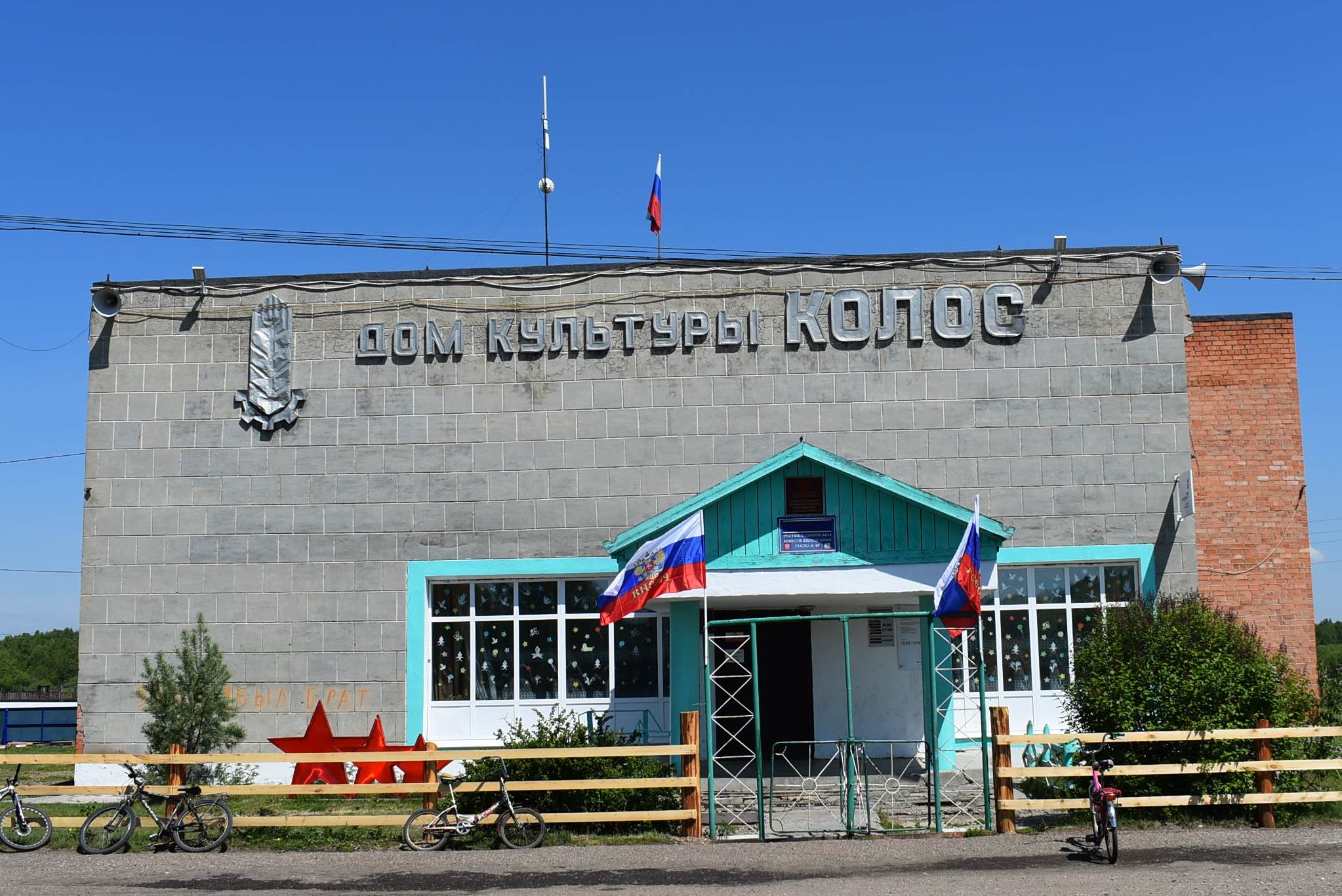                                                                                     01.06.2022 г. № 25Российская ФедерацияИркутская областьЭхирит-Булагатский муниципальный районМУНИЦИПАЛЬНОЕ ОБРАЗОВАНИЕ «ЗАХАЛЬСКОЕ»АДМИНИСТРАЦИЯПОСТАНОВЛЕНИЕОб утверждении порядка предоставления субсидий юридическим лицам (за исключением субсидий государственным (муниципальным) учреждениям), индивидуальным предпринимателям, физическим лицам-производителям товаров, работ, услуг из бюджета муниципального образования «Захальское»В соответствии со статьей 78 Бюджетного кодекса Российской Федерации, Постановлением Правительства РФ от 18 сентября . N 1492 "Об общих требованиях к нормативным правовым актам, муниципальным правовым актам, регулирующим предоставление субсидий, в том числе грантов в форме субсидий, юридическим лицам, индивидуальным предпринимателям, а также физическим лицам - производителям товаров, работ, услуг, и о признании утратившими силу некоторых актов Правительства Российской Федерации и отдельных положений некоторых актов Правительства Российской Федерации", индивидуальным предпринимателям, а также физическим лицам - производителям товаров, работ, услуг», администрация муниципального образования «Захальское» ПОСТАНОВЛЯЕТ:1. Утвердить Порядок предоставления субсидий юридическим лицам (за исключением субсидий государственным (муниципальным) учреждениям), индивидуальным предпринимателям, физическим лицам - производителям товаров, работ, услуг из бюджета муниципального образования «Захальское».2. Опубликовать настоящее постановление в газете «Захальский вестник» и на официальном сайте МО «Захальское».           3. Постановление №95 от 16.12.2016 г. «Об утверждении Порядка предоставления субсидий  юридическим лицам (за исключением субсидий государственным (муниципальным) учреждениям), индивидуальным предпринимателям, а также физическим лицам - производителям товаров, работ, услуг» признать утратившим силу.4. Контроль за исполнением настоящего постановления возложить на начальника финансового отдела МО «Захальское».Глава муниципального	образования «Захальское»                                                                   А.Н.ЧерниговУТВЕРЖДЕНПостановлением администрацииМО «Захальское»                                     От 01.06.2022 г. №25Порядокпредоставления субсидий юридическим лицам (за исключением субсидий государственным (муниципальным) учреждениям), индивидуальным предпринимателям, физическим лицам - производителям товаров, работ, услуг из бюджета муниципального образования «Захальское»1. Общие положения1.1. Настоящий Порядок предоставления субсидий юридическим лицам (за исключением субсидий государственным (муниципальным) учреждениям), индивидуальным предпринимателям, физическим лицам - производителям товаров, работ, услуг из бюджета муниципального образования «Захальское» (далее - Порядок) разработан в соответствии со статьей 78 Бюджетного кодекса Российской Федерации, Постановлением Правительства РФ от 18 сентября . N 1492 "Об общих требованиях к нормативным правовым актам, муниципальным правовым актам, регулирующим предоставление субсидий, в том числе грантов в форме субсидий, юридическим лицам, индивидуальным предпринимателям, а также физическим лицам - производителям товаров, работ, услуг, и о признании утратившими силу некоторых актов Правительства Российской Федерации и отдельных положений некоторых актов Правительства Российской Федерации", индивидуальным предпринимателям, а также физическим лицам - производителям товаров, работ, услуг», Уставом муниципального образования «Захальское».1.2. Порядок определяет, в том числе:- процедуру предоставления за счет средств местного бюджета субсидий юридическим лицам (за исключением субсидий муниципальным учреждениям), индивидуальным предпринимателям, физическим лицам - производителям товаров, работ, услуг (далее - получателям субсидии);- критерии отбора получателей субсидий, имеющих право на получение субсидий;- цели, условия и порядок предоставления субсидий;- порядок возврата субсидий в случае нарушения условий, установленных при их предоставлении.1.3. Используемые понятия.В настоящем Положении используются следующие основные понятия:- субсидия - средства, предоставляемые из бюджета муниципального образования «Захальское» (далее - бюджет поселения) на безвозмездной и безвозвратной основе в соответствии с решением об утверждении бюджета на соответствующий финансовый год и плановый период очередной финансовый год;- получатели субсидии - участники конкурсного отбора, признанные победителями конкурсного отбора по решению конкурсной комиссии;- комиссия - конкурсная комиссия, формируемая Администрацией Муниципального образования «Захальское»;- соглашение - документ об условиях и порядке предоставления субсидии, заключенное в текущем финансовом году между Администрацией Муниципального образования «Захальское» и юридическим лицом, признанным победителем конкурсного отбора - получателем субсидии.1.4. Цели предоставления субсидий.Целью предоставления субсидий, согласно настоящему Порядку, является финансовое обеспечение (возмещение) затрат или недополученных доходов в связи с производством (реализацией) товаров, выполнение работ, оказанием услуг категориям получателей субсидий по приоритетным направлениям деятельности, определенных решением о бюджете поселения на очередной финансовый год.Предоставление субсидий осуществляется на безвозмездной и безвозвратной основе.1.5. Наименование органа местного самоуправления, до которого в соответствии с бюджетным законодательством Российской Федерации как получателям бюджетных средств доведены в установленном порядке лимиты бюджетных обязательств на предоставление субсидий на соответствующий финансовый год (соответствующий финансовый год и плановый период):Администрация Муниципального образования «Захальское» (далее - главный распорядитель как получатель бюджетных средств).1.6. Критерии отбора получателей субсидий, имеющих право на получение субсидий.Критериями отбора получателей субсидий, имеющих право на получение субсидий из бюджета муниципального образования, являются:1) осуществление деятельности на территории муниципального образования «Захальское»;2) соответствие сферы деятельности получателей субсидий видам деятельности, определенным решением о бюджете поселения на очередной финансовый год;3) субсидии предоставляются победителям конкурсного отбора по результатам конкурсного отбора, при условии заключения договора о предоставлении субсидии.2. Условия и порядок предоставления субсидий2.1. Субсидия предоставляется на возмещение до тридцати процентов от общего объема понесенных организацией расходов (затрат) в связи с производством (реализацией) товаров (за исключением подакцизных товаров, кроме автомобилей легковых и мотоциклов, винодельческих продуктов, произведенных из выращенного на территории Российской Федерации винограда), выполнением работ, оказанием услуг, предусмотренных уставом организации, сметой доходов и расходов или финансово-хозяйственным планом.2.2. Предоставление субсидий осуществляется за счет средств, предусмотренных на эти цели в бюджете поселения.2.3. Объем бюджетных ассигнований предусмотренных на предоставление субсидий юридическим лицам (за исключением субсидий государственным (муниципальным) учреждениям) индивидуальным предпринимателям, а также физическим лицам-производителям товаров, работ, услуг утверждается решением Думы муниципального образования «Захальское» о бюджете на очередной финансовый год.2.4. Субсидии предоставляются на основе результатов отбора в соответствии со сводной бюджетной росписью, в пределах бюджетных ассигнований и установленных лимитов бюджетных обязательств на очередной финансовый год.2.5. Отбор получателей субсидий осуществляется Администрацией в соответствии с критериями отбора, установленными настоящим Порядком. Для проведения отбора получателей субсидии на основании постановления администрации образуется комиссия из числа компетентных специалистов.2.6. Для проведения отбора получателей субсидии постановлением администрации объявляется прием заявлений с указанием сроков приема документов для участия в отборе и адрес приема документов.2.7. Для участия в отборе получатели субсидий представляют в администрацию следующие документы:1) заявку для участия в отборе, согласно приложению № 1 к настоящему Порядку;2) сведения о субъекте согласно приложению № 2 к настоящему Порядку;3) копию устава, заверенную субъектом предпринимательства (для юридических лиц);4) расчет доходов и расходов по направлениям деятельности;5) справку за подписью руководителя субъекта по форме, согласно приложению № 3 к настоящему Порядку;6) справка-расчет на предоставление субсидии;7) согласие на обработку персональных данных (для физических лиц), согласие на обработку персональных данных представляется в случаях и в форме, установленных Федеральным законом от 27.07.2006 года № 152-ФЗ "О персональных данных".Заявка на получение субсидии, и приложенные к ней документы принимаются только в полном объеме, и возврату не подлежат.2.8. Администрация в порядке межведомственного взаимодействия в срок, не превышающий пяти рабочих дней со дня регистрации заявки запрашивает:1) выписку из Единого государственного реестра юридических лиц - для юридических лиц или из Единого государственного реестра индивидуальных предпринимателей - для индивидуальных предпринимателей;2) сведения из налогового органа по месту постановки на учет, подтверждающие отсутствие задолженности по налогам и сборам;3) сведения о наличии (отсутствии) задолженности по страховым взносам, пеням, штрафах;4) сведения о лицензировании деятельности (если осуществляемый субъектом предпринимательства вид деятельности подлежит лицензированию);5) сведения об аналогичной поддержке, предоставленной субъектам предпринимательства из средств бюджета всех уровней в рамках реализации федеральной программы, государственных программ Курской области, Касторенского района в сфере развития малого и среднего предпринимательства.2.9. Документы, указанные в пункте 2.7. настоящего Порядка, субъект предпринимательства вправе предоставить в администрацию по собственной инициативе.Все представленные копии документов заверяются руководителем, и скрепляются печатью субъекта (при ее наличии), и предоставляются одновременно с оригиналами.Комиссия осуществляет отбор получателей субсидий на основании критериев отбора, установленных настоящим Порядком.2.10. Основанием для отказа в выделении субсидий является:- несоответствие представленных получателем субсидии документов требованиям, определенным подпунктами 1-7 пункта 2.7, или непредставление (предоставление не в полном объеме) указанных документов;- недостоверность представленной получателем субсидии информации;- иные основания для отказа, определенные правовым актом.2.11. Субъект самостоятельно несет все расходы, связанные с подготовкой и подачей заявки и приложенных к ней документов.2.12. Срок рассмотрения заявок и принятия решения о предоставлении субсидий или решения об отказе в предоставлении субсидии не может превышать 30 рабочих дней со дня окончания приема заявок.2.13. Заседание комиссии является правомочным, если на нем присутствует не менее половины состава. Члены комиссии могут делегировать свои полномочия должностным лицам, их замещающим, в случае их отсутствия (отпуск, командировка и др.).2.14. Решение комиссия принимает по результатам открытого голосования.Решение считается принятым, если за него проголосовало большинство присутствующих на заседании членов комиссии. В случае равенства голосов голос председателя комиссии является решающим.2.15. Решение о предоставлении или об отказе в предоставлении субсидии оформляется протоколом заседания комиссии, и подписывается председателем комиссии. Определенный комиссией в результате отбора конкретный получатель субсидии указывается в постановлении Администрации Муниципального образования «Захальское».2.16. В случае недостатка средств бюджетных ассигнований для предоставления субсидии в текущем году, субсидия предоставляется субъекту, заявка которого поступила первой.2.17. В течение 5 дней с момента подписания протокола организатор отбора заявок сообщает получателям субсидий о результатах рассмотрения заявок.2.18. Размер субсидии и (или) порядок расчета размера субсидии с указанием информации, обосновывающей ее размер, и источника ее получения. Субсидии предоставляются за счет средств бюджета поселения в пределах бюджетных ассигнований, утвержденных решением о бюджете на соответствующий финансовый год (плановый период, очередной финансовый год) и доведенных лимитов бюджетных обязательств.Субсидии предоставляются из расчета не более 80 процентов произведенных затрат. Размер субсидии не может превышать 500 000 (пятьсот тысяч) рублей.2.19. Предоставление субсидии осуществляется на основании соглашений, заключенных между уполномоченным получателем бюджетных средств местного бюджета и получателем субсидии в соответствии с настоящим Порядком. Соглашение оформляется в соответствии с типовой формой, установленной согласно приложению № 4 к настоящему Порядку.В соглашении должны быть предусмотрены:- цели и условия, сроки предоставления субсидий;- размер субсидии;- обязательства получателей субсидий по долевому финансированию целевых расходов;- обязательства получателей субсидии по целевому использованию субсидии;- ответственность за несоблюдение сторонами условий предоставления субсидии;- направление расходования предоставленной субсидии.При предоставлении субсидий, указанных в настоящем Порядке, обязательным условием их предоставления, включаемым в соглашения о предоставлении субсидий, и в договоры (соглашения), заключенные в целях исполнения обязательств по данным соглашениям, является согласие соответственно получателей субсидий и лиц, являющихся поставщиками (подрядчиками, исполнителями) по договорам (соглашениям), заключенным в целях исполнения обязательств по соглашениям о предоставлении субсидий (за исключением государственных (муниципальных) унитарных предприятий, хозяйственных товариществ и обществ с участием публично-правовых образований в их уставных (складочных) капиталах, а также коммерческих организаций с участием таких товариществ и обществ в их уставных (складочных) капиталах), на осуществление главным распорядителем (распорядителем) бюджетных средств, предоставившим субсидии, и органами государственного (муниципального) финансового контроля проверок соблюдения ими условий, целей и порядка предоставления субсидий.2.20. Требования, которым должны соответствовать получатели субсидии на первое число месяца, предшествующего месяцу, в котором планируется заключение соглашения (либо принятие решения о предоставлении субсидии):1) отсутствие задолженности по налогам, сборам и иным обязательным платежам в бюджеты бюджетной системы Российской Федерации, срок исполнения по которым наступил в соответствии с законодательством Российской Федерации;2) получатели субсидий не должны находиться в процессе реорганизации, ликвидации, банкротства и не должны иметь ограничения на осуществление хозяйственной деятельности;3) актуальность и социальная значимость производства товаров, выполнения работ, оказания услуг;4) у получателей субсидии должна отсутствовать просроченная задолженность по возврату в соответствующий бюджет бюджетной системы Российской Федерации субсидий, бюджетных инвестиций, предоставленных в том числе в соответствии с иными правовыми актами и иная просроченная задолженность перед соответствующим бюджетом бюджетной системы Российской Федерации; (Постановлением Правительства РФ от 5 апреля 2022 г. N 590 действие пункта 4 приостановлено до 1 января 2023 г.)5) получатели субсидии не должны являться иностранными юридическими лицами, а также российскими юридическими лицами, в уставном (складочном) капитале которых доля участия иностранных юридических лиц, местом регистрации которых является государство или территория, включенные в утверждаемый Министерством финансов Российской Федерации перечень государств и территорий, предоставляющих льготный налоговый режим налогообложения и (или) не предусматривающих раскрытия и предоставления информации при проведении финансовых операций (оффшорные зоны) в отношении таких юридических лиц, в совокупности превышает 50 процентов;6) получатели субсидий не должны получать средства из соответствующего бюджета бюджетной системы Российской Федерации в соответствии с иными нормативными правовыми актами, муниципальными правовыми актами на цели, указанные во втором абзаце п. 1.4 настоящего Порядок.7) участник отбора не должен находиться в перечне организаций и физических лиц, в отношении которых имеются сведения об их причастности к экстремистской деятельности или терроризму, либо в перечне организаций и физических лиц, в отношении которых имеются сведения об их причастности к распространению оружия массового уничтожения (в случае, если такие требования предусмотрены правовым актом);2.21. Отражение операций о получении субсидии осуществляется в порядке, установленном законодательством Российской Федерации.2.22. Получателями субсидий запрещается использовать субсидию, предоставленную из местного бюджета на приобретение иностранной валюты, за исключением операций, осуществляемых в соответствии с валютным законодательством Российской Федерации при закупке (поставке) высокотехнологичного импортного оборудования, сырья и комплектующих изделий, а также связанных с достижением целей предоставления этих средств иных операций, определенных правовым актом;2.23. Настоящим Порядком предусматривается возможность осуществления расходов, источником финансового обеспечения которых являются не использованные в отчетном финансовом году остатки субсидий.2.24. Срок перечисления субсидии исчисляется со дня заключения соглашения о предоставлении субсидии и составляет не более 10 рабочих дней.2.25. Субсидия перечисляется на расчетный счет получателя средств открытый в учреждениях Центрального банка Российской Федерации или кредитных организациях, для индивидуальных предпринимателей, а также физических лиц - производителей товаров, работ, услуг.3. Требования к отчетности об использовании предоставленной субсидии3.1. Получатели субсидии представляют главному распорядителю бюджетных средств (в Администрацию Муниципального образования «Захальское») финансовую отчетность об использовании субсидии в порядке, установленном соглашением.4. Контроль использования субсидий4.1. Главный распорядитель бюджетных средств осуществляет обязательную проверку соблюдения условий, и порядка предоставления субсидий их получателями.4.2. Для проведения проверки получатели субсидий обязаны представить проверяющим все первичные документы, связанные с предоставлением субсидии из бюджета поселения.4.3. По результатам использования субсидий получатель бюджетных средств в срок до 20 января года, следующего за отчетным, предоставляет в Администрацию Муниципального образования «Захальское» отчет об использовании субсидии с приложением документов, подтверждающих ее целевое использование.4.4. Финансовый контроль над целевым использованием бюджетных средств осуществляется Администрацией Муниципального образования «Захальское».4.5. С 1 января 2023 года выполняется требование о проверке главным распорядителем как получателем бюджетных средств соблюдения получателем субсидии порядка и условий предоставления субсидий, в том числе в части достижения результатов предоставления субсидии, а также о проверке органами государственного (муниципального) финансового контроля в соответствии со статьями 268 1 и 269 2 Бюджетного кодекса Российской Федерации;4.6. С 1 января 2023 года выполняется требование о проведении мониторинга достижения результатов предоставления субсидии исходя из достижения значений результатов предоставления субсидии, определенных соглашением, и событий, отражающих факт завершения соответствующего мероприятия по получению результата предоставления субсидии (контрольная точка), в порядке и по формам, которые установлены Министерством финансов Российской Федерации;4.7. В случае установления факта нарушений получателем субсидий условий (требований), установленных настоящим Порядком и Соглашением о предоставлении субсидии, представления документов, содержащих недостоверные сведения, получатель субсидии несет ответственность, предусмотренную законодательством Российской Федерации, а полученные субсидии подлежат возврату в доход бюджета Муниципального образования «Захальское» в соответствии с бюджетным законодательством.5. Порядок возврата субсидий5.1. Субсидии, перечисленные Получателям субсидий, подлежат возврату в бюджет поселения в случае не использования субсидии в полном объеме в течение финансового года, нарушения условий, установленных при их предоставлении.5.2. В случаях выявления нарушений условий предоставления субсидий, либо в случаях их нецелевого использования Главный распорядитель бюджетных средств не позднее, чем в десятидневный срок со дня установления данного факта направляет получателю субсидии требование о возврате субсидии в бюджет Муниципального образования «Захальское». Данный пункт включается в соглашение о предоставлении субсидии из местного бюджета.5.3. Получатель субсидии в течение десяти рабочих дней со дня получения требования о возврате субсидии обязан произвести возврат суммы субсидии, указанной в требовании. Вся сумма субсидии, использованная не по целевому назначению, подлежит возврату в бюджет поселения по коду доходов в течение 10 дней с момента получения уведомления и акта проверки.5.4. При расторжении соглашения по инициативе получателя бюджетных средств, в связи с нарушением другой стороной обязательств и условий предоставления субсидии, юридические лица, индивидуальные предприниматели и физические лица обязаны возвратить неиспользованные средства субсидии в бюджет поселения в течение 10 дней с момента получения уведомления получателя бюджетных средств.5.5. В случае не использования субсидии в полном объеме, в течение финансового года получатели субсидии возвращают неиспользованные средства субсидии в бюджет Муниципального образования «Захальское» с указанием назначения платежа, в срок не позднее 25 декабря текущего года.При отказе получателя субсидии в добровольном порядке возместить денежные средства взыскание производится в судебном порядке в соответствии с законодательством Российской Федерации.Приложение № 1к Порядку предоставления субсидий юридическим лицам (за исключением субсидий государственным (муниципальным) учреждениям), индивидуальным предпринимателям, физическим лицам - производителям товаров, работ, услуг из бюджета Муниципального образования «Захальское»ФормаГлаве МО «Захальское»____________________________________от ________________________________________________________________________(Ф.И.О. руководителя, наименование организации)Заявкана получение субсидий из бюджета Муниципального образования «Захальское» юридическими лицами (за исключением субсидий государственным (муниципальным) учреждениям) индивидуальными предпринимателями, физическими лицами-производителями товаров, работ, услуг, занимающимися приоритетными видами деятельностиПрошу принять на рассмотрение документы от __________________________________________________________________________________________(полное и сокращенное наименование организации, фамилия, имя, отчество индивидуального предпринимателя)для предоставления субсидий из бюджета Муниципального образования «Захальское» на возмещение части затрат юридическим лицам (за исключением субсидий государственным (муниципальным) учреждениям), индивидуальным предпринимателям, физическим лицам - производителям товаров, работ, услуг, занимающимся приоритетными видами деятельности.Сумма запрашиваемой субсидии __________________________ тыс. руб.Цель получения субсидии_________________________________________С условиями отбора ознакомлен (а) и предоставляю согласно Порядку предоставления субсидий из бюджета Муниципального образования «Захальское» на возмещение части затрат юридическим лицам (за исключением субсидий государственным (муниципальным) учреждениям), индивидуальным предпринимателям, физическим лицам - производителям товаров, работ, услуг, занимающимся приоритетными видами деятельности, необходимые документы в соответствии с нижеприведенным перечнем.Перечень представленных документовРуководитель(индивидуальный предприниматель) _______________ _____________________(подпись) (Ф.И.О.)Дата подачи заявки: "____" __________________20___ г.Приложение № 2к Порядку предоставления субсидий юридическим лицам (за исключением субсидий государственным (муниципальным) учреждениям), индивидуальным предпринимателям, физическим лицам - производителям товаров, работ, услуг из бюджета Муниципального образования «Захальское»ФормаСведения о получателе субсидийЯ подтверждаю, что представленные мной сведения являются достоверными, не возражаю против выборочной проверки сведений в целях рассмотрения заявки на получение муниципальной поддержки.Руководитель(индивидуальный предприниматель) ____________________________________(подпись) (Ф.И.О.)"____" __________________20___ г.МППриложение № 3                                   к Порядку предоставления субсидий юридическим лицам                                     (за исключением субсидий государственным (муниципальным)                  учреждениям), индивидуальным предпринимателям, физическим                   лицам - производителям товаров, работ, услуг из бюджета Муниципального образования «Захальское»Форма СПРАВКА__________________________________________________________(наименование субъекта)по состоянию на "____" ______________20___ годаЗадолженности перед работниками по выплате заработной платы нет.Я подтверждаю, что представленные мной сведения являются достоверными, не возражаю против выборочной проверки сведений в целях рассмотрения заявки на получение муниципальной поддержкиРуководитель(индивидуальный предприниматель) __________________ ________________ (подпись) (Ф.И.О.)"____" __________________20___ г.МППриложение № 4к Порядку предоставления субсидий юридическим лицам (за исключением субсидий государственным (муниципальным) учреждениям), индивидуальным предпринимателям, физическим лицам - производителям товаров, работ, услуг из бюджета Муниципального образования «Захальское»Типовая формаСоглашение (договор)между Администрацией Муниципального образования «Захальское» и юридическим лицом (за исключением государственных (муниципальных) учреждений), индивидуальным предпринимателем, физическим лицом - производителем товаров, работ, услуг о предоставлении субсидии из местного бюджета на финансовое обеспечение затрат в связи производством (реализацией) товаров, выполнением работ, оказанием услуг_____________________                 "____" ____________________ 20___.__________________________________________________________________,(наименование главного распорядителя средств местного бюджета)которому в местном бюджете на соответствующий финансовый год и плановый период предусмотрены бюджетные ассигнования на предоставление субсидий юридическим лицам, именуемый в дальнейшем "Главный распорядитель средств местного бюджета",__________________________________________(наименование должности руководителя Главного распорядителя средств местного бюджета или уполномоченного им лица)__________________________________________________, действующего на основании(фамилия, имя, отчество)____________________________________________________________________(устав местного органа самоуправления, доверенность, приказ или иной документ, удостоверяющий полномочия)с одной стороны и _____     ____________________________________________,(наименование для юридического лица, фамилия, имя, отчество для индивидуального предпринимателя, физического лица)именуемый в дальнейшем "Получатель", в лице _________________________________________________________________(наименование должности лица, представляющего Получателя)___________________________________________, действующего на основании               (фамилия, имя, отчество)___________________________________________________________________,(Устав для юридического лица, свидетельство о государственной регистрации для индивидуального предпринимателя, паспорт для физического лица, доверенность)с другой стороны, далее именуемые "Стороны", в соответствии с Бюджетным кодексом Российской Федерации, ________________________________________________________________________________________________________,(наименование правил предоставления субсидии из местного бюджета юридическим лицам (за исключением муниципальных)учреждений), индивидуальным предпринимателям, физическим лицам - производителям товаров, работ, услуг) утвержденными постановлением Администрации сельского поселения нормативным правовым актом областного органа государственной власти, иной организации, осуществляющей полномочия главного распорядителя средств местного бюджета) от "___" ___________ 20___ г. N ____ (далее – Правила предоставления субсидии), заключили настоящее соглашение (договор) (далее - Соглашение) о нижеследующем.I. Предмет Соглашения1.1. Предметом настоящего Соглашения является предоставление из местного бюджета в 20___ году / 20___ - 20___ годах _________________________ (наименование Получателя) субсидии на _________________________________________________________________(указание цели предоставления субсидии)(далее - Субсидия) по кодам классификации расходов бюджетов Российской Федерации: код главного распорядителя средств местного бюджета ____________________, раздел ________, подраздел ___________, целевая статья _______________, вид расходов ______________ в рамках подпрограммы "_____________________________________________" государственной программы (наименование подпрограммы)"______________________________________________________________" <1>наименование государственной программы Курской области)II. Размер субсидии2.1. Размер Субсидии, предоставляемой из местного бюджета, в соответствии с настоящим Соглашением, составляет:в 20___ году _________ (____________________) рублей:(сумма прописью)в 20___ году _________ (____________________) рублей:(сумма прописью)в 20___ году _________ (____________________) рублей.(сумма прописью)2.2. Субсидии предоставляются из местного бюджета в пределах объемов бюджетных ассигнований, предусмотренных Главному распорядителю средств местного бюджета в местном бюджете на текущий финансовый год.III. Условия предоставления субсидииСубсидия предоставляется при выполнении следующих условий:3.1. Соответствие Получателя ограничениям, установленным Правилами предоставления субсидии, в том числе:3.1.1. Получатель соответствует критериям, установленным Правилами предоставления субсидии, либо прошел процедуры конкурсного отбора <2>.3.1.2. Получатель на первое число месяца, предшествующего месяцу в котором планируется заключение соглашения о предоставлении Субсидии:3.1.2.1) не должен являться иностранным юридическим лицом, а также российским юридическим лицом, в уставном (складочном) капитале которого доля участия иностранных юридических лиц, местом регистрации которого является государство или территория, включенные в утверждаемый Министерством финансов Российской Федерации перечень государств и территорий, предоставляющих льготный налоговый режим налогообложения и (или) не предусматривающих раскрытия и предоставления информации при проведении финансовых операций (офшорные зоны) в отношении таких юридических лиц, в совокупности превышает 50 процентов;3.1.3.2) не должен иметь задолженности по налогам, сборам и иным обязательным платежам в бюджеты бюджетной системы Российской Федерации, срок исполнения по которым наступил в соответствии с законодательством Российской Федерации (в случае, если такое требование предусмотрено правовым актом);3.1.2.3) не должен иметь просроченной задолженности по возврату в местный бюджет субсидий, бюджетных инвестиций, предоставленных в соответствии с другими нормативными правовыми актами Российской Федерации, Курской области (в случае, если такое требование предусмотрено правовым актом), и иной просроченной задолженности перед соответствующим бюджетом бюджетной системы Российской Федерации;3.1.2.4) не должен находиться в процессе реорганизации, ликвидации, банкротства и не должен иметь ограничения на осуществление хозяйственной деятельности (в случае, если такое требование предусмотрено правовым актом);3.1.2.5) не должен получать средства из местного бюджета на цели, указанные в пункте 1.1 настоящего Соглашения в соответствии с иными нормативными правовыми актами Курской области.3.2. Предоставление Получателем документов, необходимых для предоставления Субсидии, в соответствии с Порядком предоставления субсидий юридическим лицам (за исключением субсидий государственным (муниципальным) учреждениям), индивидуальным предпринимателям, физическим лицам - производителям товаров, работ, услуг из бюджета Муниципального образования «Захальское».3.3. Определение направления расходов на финансовое обеспечение которых предоставляется Субсидия в соответствии:_______________________3.4. Установление запрета приобретение иностранной валюты за счет средств Субсидии, за исключением операций, определяемых в соответствии с Правилами предоставления субсидии.3.5. Направление Получателем на достижение целей, указанных в пункте1.1 настоящего Соглашения собственных и (или) привлеченных средств (заемные и кредитные средства, средства спонсоров и другие средства, полученные организацией со стороны, за исключением средств, полученных из бюджетов бюджетной системы Российской Федерации) в размере не менее __________процентов общего объема субсидии <3>.3.6. Согласие получателя на осуществление главным распорядителем средств местного бюджета, предоставившим субсидию, и органом государственного (муниципального)финансового контроля проверок соблюдения получателем субсидии условий, целей и порядка ее предоставления. <4>3.7.Согласие лиц, являющихся поставщиками (подрядчиками, исполнителями) по договорам (соглашениям), заключенным в целях исполнения обязательств по данному соглашению на осуществление главным распорядителем средств местного бюджета, предоставившим субсидию, и органами государственного (муниципального) финансового контроля проверок соблюдения ими условий, целей и порядка предоставления субсидий.Данное согласие подлежит обязательному включению в договора (соглашения) заключенным в целях исполнения обязательств по данному соглашению.3.8. Открытие Получателю лицевого счета в министерстве финансов Курской области.3.9. Открытие Получателю лицевого счета в Управлении Федерального казначейства по Курской области. <5>3.10. Иные условия, в соответствии с Правилами предоставления субсидий. <6>IV. Порядок перечисления субсидии4.1. Перечисление Субсидии осуществляется в установленном порядке на лицевой счет, открытый в комитете финансов Курской области для учета операций со средствами юридических лиц, не являющихся участниками бюджетного процесса.4.2. Перечисление Субсидии осуществляется в установленном порядке на лицевой счет, открытый в Управлении Федерального казначейства по Курской области для учета операций со средствами юридических лиц, не являющихся участниками бюджетного процесса. <7>V. Права и обязанности Сторон5.1. Главный распорядитель средств местного бюджета обязуется:5.1.1. Рассмотреть в порядке и в сроки, установленные Правилами предоставления субсидии, представленные Получателем документы.5.1.2. Обеспечить предоставление Субсидии _______________________(наименование Получателя)в порядке и при соблюдении Получателем условий предоставления Субсидии, установленных настоящим Соглашением.5.1.3. Определить показатели результативности в соответствии с приложением № 1 к настоящему соглашению.5.1.4. Осуществлять контроль за соблюдением Получателем условий, целей и порядка предоставления Субсидии.5.1.5. В случае если_____________________________________________(наименование Получателя)Допущены нарушения условий, предусмотренных настоящим Соглашением, направлять Получателю требование об обеспечении возврата средств Субсидии в местный бюджет.5.1.6. В случае если ____________________________________________(наименование Получателя)не достигнуты установленные значения показателей результативности, применять штрафные санкции, рассчитываемые в соответствии с Приложением N 2 к настоящему Соглашению <8>.5.1.7. Выполнять иные обязательства, установленные бюджетным законодательством Российской Федерации, Правилами предоставления субсидий и настоящим Соглашением <9>.5.2. Главный распорядитель средств местного бюджета вправе:5.2.1. Запрашивать у Получателя документы и материалы, необходимые для осуществления контроля за соблюдением условий предоставления Субсидии.5.2.2. Принимать в установленном бюджетным законодательством Российской Федерации порядке решение о наличии или отсутствии потребности в направлении в 20___ году <10> остатка Субсидии, не использованного в 20___ году <11>, на цели, указанные в разделе I настоящего Соглашения, не позднее ___ рабочих дней <12> со дня получения от Получателя следующих документов, обосновывающих потребность в направлении остатка Субсидии на указанные цели <13>:5.2.2.1. _________________________________________________________;5.2.2.2. ________________________________________________________.5.2.3. Осуществлять иные права, установленные бюджетным законодательством Российской Федерации, Правилами предоставления субсидии и настоящим Соглашением <14>.5.3. Получатель обязуется:5.3.1. Обеспечивать выполнение условий предоставления Субсидии, установленных настоящим Соглашением, в том числе:5.3.1.1) предоставлять Главному распорядителю средств местного бюджета документы, необходимые для предоставления субсидии, указанные в соответствии с Порядком;5.3.1.2) направлять средства Субсидии на финансовое обеспечение расходов, указанных в Приложении N 3 к настоящему Соглашению;5.3.1.3) не приобретать за счет Субсидии иностранную валюту, за исключением операций, определенных в Правилах предоставления субсидии;5.3.1.4) направлять на достижение целей, указанных в пункте 1.1настоящего Соглашения собственные и (или) привлеченных средств в размере согласно пункту 3.5 настоящего Соглашения.5.3.2. Обеспечивать исполнение требований Главного распорядителя средств местного бюджета по возврату средств в местный бюджет в случае установления фактов нарушения условий предоставления субсидии.5.3.3. Обеспечивать достижение значений показателейрезультативности, установленных в Приложении N 4 к настоящему Соглашению.5.3.4. Вести обособленный учет операций со средствами Субсидии.5.3.5. Обеспечивать представление Главному распорядителю средств местного бюджета не позднее _______ числа месяца, следующего за _________________, в котором была получена Субсидия:(квартал, месяц)- отчет о расходах, на финансовое обеспечение которых предоставляется Субсидия, по форме согласно Приложению N 3 к настоящему Соглашению;- отчет о достижении значений показателей результативности, по форме согласно Приложению N 4 к настоящему Соглашению;- иные отчеты <15>.5.3.6. Обеспечить возврат неиспользованных в отчетном финансовом году остатков Субсидий в течение 30 дней, после получения соответствующего требования о возврате от Главного распорядителя местного бюджета, в случае отсутствия решения главного распорядителя о наличии потребности в указанных средствах.5.3.7. Выполнять иные обязательства, установленные бюджетным законодательством Российской Федерации, Правилами предоставления субсидий и настоящим Соглашением <16>.5.4. Получатель вправе:5.4.1. Обращаться к Главному распорядителю средств местного бюджета за разъяснениями в связи с исполнением настоящего Соглашения.5.4.2. Направлять в 20____ году <17> неиспользованный остаток Субсидии, полученной в соответствии с настоящим Соглашением (при наличии), на осуществление выплат в соответствии с целями, указанными в разделе I настоящего Соглашения, в случае принятия Главным распорядителем средств местного бюджета соответствующего решения в соответствии с пунктом 5.2.2 настоящего Соглашения <18>.5.4.3. Осуществлять иные права, установленные бюджетным законодательством Российской Федерации, Правилами предоставления субсидий и настоящим Соглашением <19>.VI. Ответственность Сторон6.1. В случае неисполнения или ненадлежащего исполнения своих обязательств по настоящему Соглашению Стороны несут ответственность в соответствии с действующим законодательством.VII. Заключительные положения7.1. Споры, возникающие между Сторонами в связи с исполнением настоящего Соглашения, решаются ими, по возможности, путем проведения переговоров с оформлением соответствующих протоколов или иных документов. При не достижении согласия споры между Сторонами решаются в судебном порядке.7.2. Соглашение вступает в силу с даты его подписания сторонами и действует до "_____" _____________ 20____ года / до полного исполнения Сторонами своих обязательств.7.3. Изменение настоящего Соглашения осуществляется по соглашению Сторон в письменной форме в виде дополнительного соглашения к настоящему Соглашению, которое являются его неотъемлемой частью, и вступает в действие после его подписания Сторонами.7.4. Расторжение настоящего Соглашения возможно при взаимном согласии Сторон.7.4.1. Расторжение настоящего Соглашения в одностороннем порядке возможно в случае не достижения Получателем установленных Соглашением показателей результативности.VIII. Платежные реквизиты СторонIX. Подписи Сторон<1> Указывается в случаях, когда Субсидия предоставляется в рамках государственной программы Российской Федерации.<2> В случае если это установлено Правилами предоставления субсидии.<3> В случае если это установлено Правилами предоставления субсидии.<4> Пункт 3.6 не применяется в отношении государственных (муниципальных) унитарных предприятий, хозяйственных товариществ и обществ с участием публично-правовых образований в их уставных (складочных) капиталах, а также коммерческих организаций с участием таких товариществ и обществ в их уставных (складочных) капиталах).<5> Пункт 3.8 предусматривается в соглашениях в случае получения юридическими лицами субсидии на поддержку отраслей промышленности и сельского хозяйства, предоставляемых из местного бюджета на условиях софинансирования из федерального бюджета, при этом пункт 3.7 соглашения не предусматривается.<6> Указываются иные конкретные условия.<7> Пункт 4.2 предусматривается в соглашениях в случае получения юридическими лицами субсидии на поддержку отраслей промышленности и сельского хозяйства, предоставляемых из местного бюджета на условиях софинансирования из федерального бюджета, при этом пункт 4.1 соглашения не предусматривается.<8> В случае если установление штрафных санкций предусмотрено Правилами.<9> Указываются иные конкретные обязательства.<10> Указывается год, следующий за годом предоставления Субсидии.<11> Указывается год предоставления Субсидии.<12> Предусматривается в случае, если это установлено Правилами предоставления субсидии. Указывается конкретный срок принятия решения о наличии или отсутствии потребности в направлении в году, следующем за годом предоставления Субсидии, остатка Субсидии, не использованного в течение года, в котором предоставлялась Субсидия, на цели, указанные в разделе I соглашения, но не позднее срока, установленного бюджетным законодательством Российской Федерации.<13> Предусматривается в случае, если в соответствии с Правилами предоставления субсидии, предоставление Субсидии не подлежит казначейскому сопровождению в порядке, установленном бюджетным законодательством Российской Федерации, а также в случае, если Получателем является индивидуальный предприниматель, физическое лицо - производитель товаров, работ, услуг. Указываются документы, необходимые для принятия решения о наличии потребности в направлении в году, следующем за годом предоставления Субсидии, остатка Субсидии, не использованного в течение года, в котором предоставлялась Субсидии, на цели, указанные в разделе I соглашения.<14> Указываются иные конкретные права.<15> Указываются иные отчеты по решению Главного распорядителясредств местного бюджета.<16> Указываются иные конкретные обязанности.<17> Указывается год, следующий за годом предоставления Субсидии.<18> Предусматривается при наличии в соглашении пункта 5.2.2.<19> Указываются иные конкретные права.Приложение № 1к Типовой форме соглашения (договора)между Администрацией Муниципального образования «Захальское» и юридическим лицом (за исключением государственных (муниципальных) учреждений), индивидуальным предпринимателем, физическим лицом - производителем товаров, работ, услуг о предоставлении субсидии из местного бюджета на финансовое обеспечение затрат в связи производством (реализацией) товаров, выполнением работ, оказанием услугПриложение № ___к соглашению № _ от "_" ___ 20_ г.Показатели результативности Приложение № 2к Типовой форме соглашения (договора)между Администрацией муниципального образования «Захальское»и юридическим лицом (за исключением государственных (муниципальных) учреждений), индивидуальным предпринимателем, физическим лицом - производителем товаров, работ, услуг о предоставлении субсидии из местного бюджета на финансовое обеспечение затрат в связи производством (реализацией) товаров, выполнением работ, оказанием услугПриложение № ___к соглашению № _ от "_" ___ 20_ г.Расчет
размера штрафных санкций Руководитель(уполномоченное лицо)_______________ _________ _________________                       (должность) (подпись) (расшифровка подписи)М.П.Исполнитель______________ ________________ __________                               (должность) (ФИО) (телефон)Приложение № 3к Типовой форме соглашения (договора) между Администрацией Муниципального образования «Захальское» и юридическим лицом (за исключением государственных (муниципальных) учреждений), индивидуальным предпринимателем, физическим лицом - производителем товаров, работ, услуг о предоставлении субсидии из местного бюджета на финансовое обеспечение затрат в связи производством (реализацией) товаров, выполнением работ, оказанием услугПриложение № ___к соглашению № ___ от "_" ___ 20_ г.Отчет
о расходах, источником финансового обеспечения которых является Субсидия  на "__" _________ 20__ г.  Наименование Получателя ________________________________Периодичность: квартальная, годоваяЕдиница измерения: рубль (с точностью до второго десятичного знака)Руководитель Получателя(уполномоченное лицо)______________ ________ ________________(должность) (подпись) (расшифровка подписи)М.П.  Исполнитель_____________ ______________ __________(должность) (ФИО) (телефон)"__" ___________ 20__ г.Приложение № 4к Типовой форме соглашения (договора)между Администрацией Муниципального образования «Захальское» и юридическим лицом (за исключением государственных (муниципальных) учреждений), индивидуальным предпринимателем, физическим лицом - производителем товаров, работ, услуг о предоставлении субсидии из местного бюджета на финансовое обеспечение затрат в связи производством (реализацией) товаров, выполнением работ, оказанием услугПриложение № ___к соглашению № __ от "__" ___ 20_ г.Отчет
о достижении значений показателей результативности по состоянию на __ _________ 20__ годаНаименование Получателя _______________________Периодичность: _______________________Руководитель Получателя(уполномоченное лицо)_____________ _________ ___________________             (должность) (подпись) (расшифровка подписи)М.П.  Исполнитель_____________ _______________ ____________                            (должность) (ФИО) (телефон)"__" ___________ 20__ г.№20 от 29.06.2022г.РОССИЙСКАЯ ФЕДЕРАЦИЯИРКУТСКАЯ ОБЛАСТЬЭХИРИТ-БУЛАГАТСКИЙ РАЙОНМУНИЦИПАЛЬНОЕ ОБРАЗОВАНИЕ «ЗАХАЛЬСКОЕ»ДУМАРЕШЕНИЕО ВНЕСЕНИИ ИЗМЕНЕНИЙ В ПОЛОЖЕНИЕ О МУНИЦИПАЛЬНОМ ЖИЛИЩНОМ КОНТРОЛЕ НА ТЕРРИТОРИИ МУНИЦИПАЛЬНОГО ОБРАЗОВАНИЯ «ЗАХАЛЬСКОЕ»В соответствии с Жилищным кодексом Российской Федерации, Федеральными законами от 06.10.2003 №131-ФЗ «Об общих принципах организации местного самоуправления в Российской Федерации», от 31 июля 2020г. №248-ФЗ «О государственном контроле (надзоре) и муниципальном контроле в Российской Федерации», Законом Иркутской области от 03.11.2016 №96-ОЗ «О закреплении за сельскими поселениями Иркутской области вопросов местного значения», руководствуясь Уставом муниципального образования «Захальское», Дума муниципального образования «Захальское»РЕШИЛА:1. Внести изменения в Положение о муниципальном жилищном контроле на территории муниципального образования «Захальское», утвержденное решением Думы №20 от 30.09.2021 г. (приложение №1).2. Опубликовать настоящее решение в газете «Захальский Вестник» и разместить на официальном сайте муниципального образования «Захальское» в информационно - телекоммуникационной сети «Интернет».3. Настоящее решение вступает в силу после дня его официального опубликования.Глава муниципального образования«Захальское»                                                                   А.Н.ЧерниговПриложение №1 к решениюДумы муниципального образования «Захальское»от 29.06.2022 г. №20Внести следующие изменения и дополнения в Положение о муниципальном жилищном контроле на территории муниципального образования «Захальское», утвержденное решением Думы №20 от 30.09.2021 г.1. Пункт 1.3. изложить в новой редакции:1.3. Объектами муниципального жилищного контроля являются:1) деятельность, действия (бездействие) контролируемых лиц, в рамках которых должны соблюдаться обязательные требования, в том числе предъявляемые к контролируемым лицам, осуществляющим деятельность, действия (бездействие), указанные в подпунктах 1 – 11 пункта 1.2 настоящего Положения;2) результаты деятельности контролируемых лиц, в том числе продукция (товары), работы и услуги, к которым предъявляются обязательные требования, указанные в подпунктах 1 – 11 пункта 1.2 настоящего Положения;3) жилые помещения муниципального жилищного фонда, общее имущество в многоквартирных домах, в которых есть жилые помещения муниципального жилищного фонда, и другие объекты, к которым предъявляются обязательные требования, указанные в пункте 1.2 настоящего Положения.2. В подпункте 2 пункта 1.7. слова «должностным регламентом или» исключить.3. Подраздел 3.4. дополнить пунктом 3.4.7. Следующего содержания:3.4.7. Контрольный (надзорный) орган обязан предложить проведение профилактического визита лицам, приступающим к осуществлению деятельности в определенной сфере, не позднее чем в течение одного года с момента начала такой деятельности.4. Пункт 3.4.4 Положения изложить в следующей редакции:3.4.4. Контролируемое лицо вправе отказаться от проведения обязательного профилактического визита, уведомив об этом Контрольный орган не позднее чем за три рабочих дня до даты его проведения.5. Пункт 4.3.4. изложить в новой редакции:4.3.4. Проведение плановых контрольных мероприятий в отношении объектов контроля в зависимости от присвоенной категории риска осуществляется со следующей периодичностью:1) инспекционный визит - для объектов контроля, отнесенных к категории значительного риска, - один раз в 3 года, для объектов контроля, отнесенных к категории среднего и умеренного риска, - один раз в 4 года;2) рейдовый осмотр - для объектов контроля, отнесенных к категории значительного риска, - один раз в 3 года, для объектов контроля, отнесенных к категории среднего и умеренного риска, - один раз в 4 года;3) документарная проверка - для объектов контроля, отнесенных к категории значительного риска, - один раз в 3 года, для объектов контроля, отнесенных к категории среднего и умеренного риска, - один раз в 4 года;4) выездная проверка - для объектов контроля, отнесенных к категории значительного риска, - один раз в 3 года, для объектов контроля, отнесенных к категории среднего и умеренного риска, - один раз в 4 года.Плановые контрольные мероприятия в отношении объекта контроля, отнесенного к категории низкого риска, не проводятся.»6. В подпункте 1 пункта 1.7 Положения слова «руководитель контрольного органа» заменить словами «глава муниципального образования»7. В абзаце первом пункта 5.1 Положения слова «заместитель руководителя контрольного органа и инспекторов (далее также – должностные лица)» заменить словами «контрольного органа»8. В пункте 5.3, абзаце первом пункта 5.8 Положения слова «руководителем контрольного органа» заменить словами «главой муниципального образования»9. В пункте 5.15, абзаце первом пункта 5.20 Положения слова «руководителем (заместителем руководителя) Контрольного органа» заменить словами «главой муниципального образования»10. Пункт 4.7.9. считать пунктом 4.7.4.11. Подпункт 4 пункта 4.8.2 Положения исключить12. Приложение №1 к Положению изложить в новой редакции (прилагается)Приложение к решению Думы№20 от 29.06.2022г.Приложение №1к Положению о муниципальномжилищном контроле на территории муниципального образования «Захальское»Перечень должностных лиц администрации муниципального образования «Захальское», уполномоченных на осуществление муниципального жилищного контроля1. Глава МО «Захальское» 2. начальник административно-управленческого отдела 3. специалист административно-управленческого отдела№21 от 29.06.2022г.РОССИЙСКАЯ ФЕДЕРАЦИЯИРКУТСКАЯ ОБЛАСТЬЭХИРИТ-БУЛАГАТСКИЙ РАЙОНМУНИЦИПАЛЬНОЕ ОБРАЗОВАНИЕ «ЗАХАЛЬСКОЕ»ДУМАРЕШЕНИЕО ВНЕСЕНИИ ИЗМЕНЕНИЙ В ПОЛОЖЕНИЕ О МУНИЦИПАЛЬНОМ КОНТРОЛЕ НА АВТОМОБИЛЬНОМ ТРАНСПОРТЕ И В ДОРОЖНОМ ХОЗЯЙСТВЕ В ГРАНИЦАХ НАСЕЛЕННЫХ ПУНКТОВ МУНИЦИПАЛЬНОГО ОБРАЗОВАНИЯ «ЗАХАЛЬСКОЕ»В соответствии Федеральными законами от 06.10.2003 №131-ФЗ «Об общих принципах организации местного самоуправления в Российской Федерации», от 08.11.2007 №257-ФЗ «Об автомобильных дорогах и о дорожной деятельности в Российской Федерации и о внесении изменений в отдельные законодательные акты Российской Федерации», от 31 июля 2020г. №248-ФЗ «О государственном контроле (надзоре) и муниципальном контроле в Российской Федерации», Законом Иркутской области от 03.11.2016 №96-ОЗ «О закреплении за сельскими поселениями Иркутской области вопросов местного значения», руководствуясь Уставом муниципального образования «Захальское», Дума муниципального образования «Захальское»РЕШИЛА:1. Внести изменения в Положение о муниципальном контроле на автомобильном транспорте и в дорожном хозяйстве в границах населенных пунктов муниципального образования «Захальское», утвержденное решением Думы №21 от 30.09.2021 г. (приложение №1).2. Опубликовать настоящее решение в газете «Захальский Вестник» и разместить на официальном сайте муниципального образования «Захальское» в информационно - телекоммуникационной сети «Интернет».3. Настоящее решение вступает в силу после дня его официального опубликования.Глава муниципального образования«Захальское»                                                                       А.Н.ЧерниговПриложение №1 к решениюДумы муниципального образования «Захальское»от 29.06.2022 г. №211. Внести следующие изменения и дополнения в Положение о муниципальном контроле на автомобильном транспорте и в дорожном хозяйстве в границах населенных пунктов муниципального образования «Захальское», утвержденное решением Думы №21 от 30.09.2021 г.1.1. Подпункт 1 пункта 1.2 Положения дополнить словами «местного значения»1.2. Пункт 4.3.4. изложить в новой редакции:4.3.4. Проведение плановых контрольных мероприятий в отношении объектов контроля в зависимости от присвоенной категории риска осуществляется со следующей периодичностью:1) инспекционный визит - для объектов контроля, отнесенных к категории значительного риска, - один раз в 3 года, для объектов контроля, отнесенных к категории среднего и умеренного риска, - один раз в 4 года;2) рейдовый осмотр - для объектов контроля, отнесенных к категории значительного риска, - один раз в 3 года, для объектов контроля, отнесенных к категории среднего и умеренного риска, - один раз в 4 года;3) документарная проверка - для объектов контроля, отнесенных к категории значительного риска, - один раз в 3 года, для объектов контроля, отнесенных к категории среднего и умеренного риска, - один раз в 4 года;4) выездная проверка - для объектов контроля, отнесенных к категории значительного риска, - один раз в 3 года, для объектов контроля, отнесенных к категории среднего и умеренного риска, - один раз в 4 года.Плановые контрольные мероприятия в отношении объекта контроля, отнесенного к категории низкого риска, не проводятся.1.3. Пункт 4.3.1. дополнить абзацем следующего содержания:В ежегодный план проведения плановых контрольных мероприятий подлежат включению контрольные (надзорные) мероприятия по объектам контроля, для которых в году реализации ежегодного плана истекает установленный пунктом 4.3.4 настоящего Положения период времени с даты окончания проведения последнего планового контрольного (надзорного) мероприятия».1.4. Из названия вида муниципального контроля в тексте решения и Положения, исключить слова «городском наземном электрическом транспорте».1.5. Приложение №1 к Положению изложить в новой редакции (прилагается)Приложение к решению Думы№21 от 29 июня 2022г.Приложение №1к Положению о муниципальном контроле на автомобильном транспорте и в дорожном хозяйстве в границах населенных пунктов муниципального образования «Захальское»Перечень должностных лиц администрации муниципального образования «Захальское», уполномоченных на осуществление муниципального контроля на автомобильном транспорте и в дорожном хозяйстве в границах населенных пунктов муниципального образования «Захальское»1. Глава МО «Захальское»2. начальник административно-управленческого отдела3. специалист административно-управленческого отдела№22 от 29.06.2022г.РОССИЙСКАЯ ФЕДЕРАЦИЯИРКУТСКАЯ ОБЛАСТЬЭХИРИТ-БУЛАГАТСКИЙ РАЙОНМУНИЦИПАЛЬНОЕ ОБРАЗОВАНИЕ«ЗАХАЛЬСКОЕ»ДУМАРЕШЕНИЕОБ ИМУЩЕСТВЕННОЙ ПОДДЕРЖКЕ СУБЪЕКТОВ МАЛОГО И СРЕДНЕГО ПРЕДПРИНИМАТЕЛЬСТВА ПРИ ПРЕДОСТАВЛЕНИИ МУНИЦИПАЛЬНОГО ИМУЩЕСТВА МУНИЦИПАЛЬНОГО ОБРАЗОВАНИЯ «ЗАХАЛЬСКОЕ»В соответствии с Федеральным законом от 24 июля 2007 года №209-ФЗ «О развитии малого и среднего предпринимательства в Российской Федерации», Федеральным законом от 6 октября 2003 года №131-ФЗ «Об общих принципах организации местного самоуправления в Российской Федерации», руководствуясь Уставом муниципального образования «Захальское», Дума муниципального образования «Захальское»РЕШИЛА:1. Утвердить порядок формирования, ведения и обязательного опубликования перечня муниципального имущества муниципального образования «Захальское», свободного от прав третьих лиц (за исключением права хозяйственного ведения, права оперативного управления, а также имущественных прав субъектов малого и среднего предпринимательства) (приложение №1).2. Утвердить размер льготной ставки арендной платы по договорам в отношении имущества, включенного в перечень муниципального имущества муниципального образования «Захальское» (за исключением земельных участков), свободного от прав третьих лиц (за исключением права хозяйственного ведения, права оперативного управления, а также имущественных прав субъектов малого и среднего предпринимательства) (приложение №2).3. Настоящее Решение вступает в силу после дня его официального опубликования.Глава муниципальногообразования «Захальское»                                                                    А.Н. ЧерниговПриложение №1 к решению Думымуниципального образования «Захальское» от 29 июня 2022 года №22ПОРЯДОК ФОРМИРОВАНИЯ, ВЕДЕНИЯ И ОБЯЗАТЕЛЬНОГО ОПУБЛИКОВАНИЯ ПЕРЕЧНЯ МУНИЦИПАЛЬНОГО ИМУЩЕСТВА МУНИЦИПАЛЬНОГО ОБРАЗОВАНИЯ «ЗАХАЛЬСКОЕ», СВОБОДНОГО ОТ ПРАВ ТРЕТЬИХ ЛИЦ (ЗА ИСКЛЮЧЕНИЕМ ПРАВА ХОЗЯЙСТВЕННОГО ВЕДЕНИЯ, ПРАВА ОПЕРАТИВНОГО УПРАВЛЕНИЯ, А ТАКЖЕ ИМУЩЕСТВЕННЫХ ПРАВ СУБЪЕКТОВ МАЛОГО И СРЕДНЕГО ПРЕДПРИНИМАТЕЛЬСТВА)1. Настоящий Порядок устанавливает процедуру формирования, ведения и обязательного опубликования перечня муниципального имущества муниципального образования «Захальское», свободного от прав третьих лиц (за исключением права хозяйственного ведения, права оперативного управления, а также имущественных прав субъектов малого и среднего предпринимательства) (далее соответственно – муниципальное имущество, перечень), в целях предоставления муниципального имущества во владение и (или) в пользование на долгосрочной основе субъектам малого и среднего предпринимательства, организациям, образующим инфраструктуру поддержки субъектов малого и среднего предпринимательства, и физическим лицам, не являющимся индивидуальными предпринимателями и применяющим специальный налоговый режим «Налог на профессиональный доход».2. Формирование, ведение и обязательное опубликование перечня осуществляет администрация муниципального образования «Захальское» (далее – уполномоченный орган).3. Формирование перечня осуществляется путем внесения сведений о муниципальном имуществе в перечень, внесения изменений в сведения о муниципальном имуществе, содержащиеся в перечне, и исключения сведений о муниципальном имуществе из перечня.4. Ведение перечня осуществляется в электронной форме и предусматривает поддержание информации, содержащейся в перечне, в актуальном состоянии.5. В перечень вносятся сведения о муниципальном имуществе, соответствующем следующим критериям:а) муниципальное имущество свободно от прав третьих лиц (за исключением права хозяйственного ведения, права оперативного управления, а также имущественных прав субъектов малого и среднего предпринимательства);б) в отношении муниципального имущества федеральными законами не установлен запрет на его передачу во временное владение и (или) пользование, в том числе в аренду на торгах или без проведения торгов;в) муниципальное имущество не является объектом религиозного назначения; г) муниципальное имущество не является объектом незавершенного строительства, объектом жилищного фонда или объектом сети инженерно-технического обеспечения, к которому подключен объект жилищного фонда;д) в отношении муниципального имущества не принято решение администрации муниципального образования «Захальское», о предоставлении его иным лицам;е) муниципальное имущество не подлежит приватизации в соответствии с прогнозным планом (программой) приватизации муниципального имущества;ж) муниципальное имущество не признано аварийным и подлежащим сносу или реконструкции;з) земельный участок не предназначен для ведения личного подсобного хозяйства, огородничества, садоводства, индивидуального жилищного строительства;и) земельный участок не относится к земельным участкам, предусмотренным подпунктами 1–10, 13–15, 18 и 19 пункта 8 статьи 3911 Земельного кодекса Российской Федерации, за исключением земельных участков, предоставленных в аренду субъектам малого и среднего предпринимательства к) в отношении муниципального имущества, закрепленного на праве хозяйственного ведения или оперативного управления за муниципальным унитарным предприятием, на праве оперативного управления за муниципальным учреждением, представлено предложение такого предприятия или учреждения о включении соответствующего муниципального имущества в перечень, а также согласие органа местного самоуправления муниципального образования «Захальское», уполномоченного на согласование сделки с соответствующим имуществом, на включение муниципального имущества в перечень;л) муниципальное движимое имущество не относится к имуществу, которое теряет свои натуральные свойства в процессе его использования (потребляемым вещам), к имуществу, срок службы которого составляет менее 5 лет или которое не подлежит предоставлению в аренду на срок 5 лет и более в соответствии с законодательством Российской Федерации.6. Предложения о формировании перечня (далее – предложения) направляются в уполномоченный орган депутатами Думы муниципального образования «Захальское», муниципальными унитарными предприятиями, муниципальными учреждениями, владеющими муниципальным имуществом на праве хозяйственного ведения или оперативного управления, организациями, образующими инфраструктуру поддержки субъектов малого и среднего предпринимательства, субъектами малого и среднего предпринимательства.7. Рассмотрение предложения осуществляется уполномоченным органом в течение 10 календарных дней со дня регистрации письменного обращения, содержащего такое предложение.8. По результатам рассмотрения предложения уполномоченный орган принимает одно из следующих решений:а) о подготовке проекта постановления администрации муниципального образования «Захальское» о внесении сведений о муниципальном имуществе, в отношении которого поступило предложение, в перечень с учетом критериев, установленных пунктом 5 настоящего Порядка;б) о подготовке проекта постановления администрации муниципального образования «Захальское» о внесении изменений в сведения о муниципальном имуществе, содержащиеся в перечне;в) о подготовке проекта постановления администрации муниципального образования «Захальское» об исключении сведений о муниципальном имуществе, в отношении которого поступило предложение, из перечня с учетом положений пункта 12 настоящего Порядка;г) об отказе в учете предложения.9. Дополнение перечня производится ежегодно в срок до 1 ноября текущего года.10. В случае внесения изменений в реестр муниципального имущества муниципального образования «Захальское» в отношении муниципального имущества, включенного в перечень, уполномоченный орган в течение 10 календарных дней обеспечивает внесение соответствующих изменений в отношении муниципального имущества в перечень.11. В случае принятия решения об отказе в учете предложения уполномоченный орган не позднее 5 календарных дней со дня принятия указанного решения направляет лицу, представившему предложение, ответ с мотивированным обоснованием причин отказа.12. Уполномоченный орган исключает сведения о муниципальном имуществе из перечня в одном из следующих случаев:а) муниципальное имущество не соответствует критериям, установленным пунктом 5 настоящего Порядка;б) в отношении муниципального имущества принято решение органа местного самоуправления муниципального образования, уполномоченного в сфере управления и распоряжения муниципальным имуществом муниципального образования «Захальское», о его использовании для муниципальных нужд либо для иных целей;в) право муниципальной собственности на имущество прекращено по решению суда или в ином установленном законом порядке;г) в течение 2 лет со дня внесения сведений о муниципальном имуществе в перечень в отношении такого имущества от субъектов малого и среднего предпринимательства, организаций, образующих инфраструктуру поддержки субъектов малого и среднего предпринимательства, физических лиц, не являющихся индивидуальными предпринимателями и применяющих специальный налоговый режим «Налог на профессиональный доход», не поступило ни одной заявки на участие в аукционе (конкурсе) на право заключения договора, предусматривающего переход прав владения и (или) пользования в отношении муниципального имущества, в том числе на право заключения договора аренды земельного участка, либо ни одного заявления о предоставлении муниципального имущества, в том числе земельного участка, в отношении которого заключение указанного договора может быть осуществлено без проведения аукциона (конкурса) в случаях, предусмотренных Федеральным законом от 26 июля 2006 года №135-ФЗ «О защите конкуренции» или Земельным кодексом Российской Федерации.13. Сведения о муниципальном имуществе вносятся в перечень в составе и по форме, установленном приказом Министерства экономического развития Российской Федерации от 20 апреля 2016 года №264 «Об утверждении Порядка представления сведений об утвержденных перечнях государственного имущества и муниципального имущества, указанных в части 4 статьи 18 Федерального закона «О развитии малого и среднего предпринимательства в Российской Федерации», а также об изменениях, внесенных в такие перечни, в акционерное общество «Федеральная корпорация по развитию малого и среднего предпринимательства», формы представления и состава таких сведений».14. Сведения о муниципальном имуществе группируются в перечне по видам имущества (недвижимое имущество (в том числе единый недвижимый комплекс), земельные участки, движимое имущество). В отношении муниципального имущества, закрепленного за муниципальным унитарным предприятием и муниципальным учреждением, в перечне указывается наименование такого предприятия или учреждения и адрес для направления предложений о заключении договора аренды.15. Перечень и внесенные в него изменения и дополнения подлежат обязательному опубликованию в средстве массовой информации, предназначенном для опубликования муниципальных правовых актов в газете «Захальский Вестник» и размещению на официальном сайте уполномоченного органа в информационно-телекоммуникационной сети «Интернет» (в том числе в форме открытых данных) в порядке, установленном для официального опубликования муниципальных правовых актов, иной официальной информации.Приложение №2 к решению Думымуниципального образования «Захальское»от «29» июня 2022 года №22РАЗМЕР ЛЬГОТНОЙ СТАВКИ АРЕНДНОЙ ПЛАТЫ ПО ДОГОВОРАМ В ОТНОШЕНИИ ИМУЩЕСТВА, ВКЛЮЧЕННОГО В ПЕРЕЧЕНЬ МУНИЦИПАЛЬНОГО ИМУЩЕСТВА МУНИЦИПАЛЬНОГО ОБРАЗОВАНИЯ «ЗАХАЛЬСКОЕ»(ЗА ИСКЛЮЧЕНИЕМ ЗЕМЕЛЬНЫХ УЧАСТКОВ), СВОБОДНОГО ОТ ПРАВ ТРЕТЬИХ ЛИЦ (ЗА ИСКЛЮЧЕНИЕМ ПРАВА ХОЗЯЙСТВЕННОГО ВЕДЕНИЯ, ПРАВА ОПЕРАТИВНОГО УПРАВЛЕНИЯ, А ТАКЖЕ ИМУЩЕСТВЕННЫХ ПРАВ СУБЪЕКТОВ МАЛОГО И СРЕДНЕГО ПРЕДПРИНИМАТЕЛЬСТВА)1. Льготная ставка арендной платы определяется как часть ставки арендной платы по договорам в отношении имущества, включенного в перечень муниципального имущества муниципального образования «Захальское» (за исключением земельных участков), свободного от прав третьих лиц (за исключением права хозяйственного ведения, права оперативного управления, а также имущественных прав субъектов малого и среднего предпринимательства), установленной в муниципальном образовании «Захальское» для иных категорий арендаторов указанного или аналогичного муниципального имущества муниципального образования «Захальское» (далее – арендная плата, установленная для иных категорий арендаторов).2. Администрации муниципального образования «Захальское» при заключении с субъектами малого и среднего предпринимательства, физическими лицами, не являющимися индивидуальными предпринимателями и применяющими специальный налоговый режим «Налог на профессиональный доход», договоров аренды в отношении муниципального имущества (за исключением земельных участков), включенного в перечень муниципального имущества, свободного от прав третьих лиц (за исключением права хозяйственного ведения, права оперативного управления, а также имущественных прав субъектов малого и среднего предпринимательства), предусматривать, что арендная плата вносится в следующем порядке:в первый год аренды – 40 % размера арендной платы, установленной для иных категорий арендаторов;во второй год аренды – 60 % размера арендной платы, установленной для иных категорий арендаторов;в (указывается год аренды) и последующий год аренды – 80 % размера арендной платы, установленной для иных категорий арендаторов№23 от 29.06.2022г.РОССИЙСКАЯ ФЕДЕРАЦИЯИРКУТСКАЯ ОБЛАСТЬЭХИРИТ-БУЛАГАТСКИЙ РАЙОНМУНИЦИПАЛЬНОЕ ОБРАЗОВАНИЕ «ЗАХАЛЬСКОЕ»ДУМАРЕШЕНИЕ«О ВНЕСЕНИИ ИЗМЕНЕНИЙ В РЕШЕНИЕДУМЫ МО «ЗАХАЛЬСКОЕ» ОТ 29.12.2021 Г.№28 «О БЮДЖЕТE МО «ЗАХАЛЬСКОЕ» НА 2022 Г.И ПЛАНОВЫЙ ПЕРИОД 2023-2024 ГГ»Руководствуясь Бюджетным кодексом РФ, Федеральным законом 131-ФЗ от 06.10.2003г. "ОБ организации общих принципов местного самоуправления в РФ", в соответствии с Уставом МО "Захальское", Дума муниципального образования "Захальское"РЕШИЛА:1. Внести изменения в решение Думы от 29.12.2021 г.:1.1. Пункт 1 изложить в следующей редакции: «Утвердить основные характеристики бюджета муниципального образования «Захальское» на 2022 год по расходам в сумме 18 255 502,59 рублей и доходам в сумме 15 212 250 рублей, в том числе безвозмездные поступления из областного и районного бюджета в сумме 11 402 800 рублей.Установить предельный размер дефицита бюджета в сумме 3 043 252,59 тыс. рублей.1.2. Пункт 3 утвердить распределение доходов муниципального образования на 2022 г. согласно приложению №1.1.3. Пункт 6 утвердить расходы бюджета муниципального образования на 2022 год по разделам, подразделам ,целевым статьям расходов ,видам расходов функциональной классификации расходов бюджета РФ согласно приложению 4.1.4. Добавить пункт 17.1. и 17.2. следующего содержания:17.1. Утвердить в 2022 году казначейское сопровождение, которому подлежат:муниципальные контракты о поставке товаров, выполнении работ, оказании услуг, источником финансового обеспечения которых являются бюджетные ассигнования на осуществление бюджетных инвестиций в форме капитальных вложений в объекты муниципальной собственности сельского поселения, заключенные в 2022 году на сумму 100 000 тыс. рублей и более, если условиями данных муниципальных контрактов предусмотрены авансовые платежи;авансовые платежи по контрактам (договорам) о поставке товаров, выполнении работ, оказании услуг, заключенным между исполнителями и соисполнителями на сумму 50 000 тыс. рублей в рамках исполнения муниципальных контрактов.17.2. Положения абзаца 17.1. настоящего пункта не распространяются на средства, в отношении которых казначейское сопровождение осуществляется территориальными органами Федерального казначейства в соответствии с федеральным законом о федеральном бюджете на текущий финансовый год и плановый период, а также средства, определенные статьей 242.27 Бюджетного кодекса Российской Федерации».2. Опубликовать данное решение Думы в газете "Захальский Вестник".Глава муниципального образования "Захальское"                                                        А. Н.ЧерниговПояснительная запискак решению Думы МО «Захальское»«О внесении изменений в бюджет МО «Захальское» на 2022 г.от 29.06.2022 г. №23Внесение изменений в бюджет МО «Захальское» на 2022 г. производится в соответствии с бюджетным законодательством и нормативно-правовыми актами муниципального образования «Захальское»В бюджет МО «Захальское» вносятся следующие измененияпо доходам:-в связи с увеличением дотации бюджетам сельских поселений на выравнивание бюджетной обеспеченности за счет субвенций, по коду 030 2 02 16001 10 0000 150 на 963 600 рублей;-в связи с увеличением дотации бюджетам сельских поселений на выравнивание бюджетной обеспеченности, по коду 030 2 02 16001 10 0000 150 на 46 900 рублей;-в связи с увеличением субвенции бюджетам на осуществление первичного воинского учета на территориях, где отсутствуют военные комиссариаты, по коду 030 2 02 35118 10 0000 150 на 8 800 рублей;по расходамв связи с увеличением доходной части увеличиваются расходы:-по разделу «Функционирование Правительства Российской Федерации, высших исполнительных органов государственной власти субъектов Российской Федерации, местных администраций»026 0104 91 102 90120 121 – 776 114 руб.026 0104 91 102 90120 129 – 234 386 руб.-по разделу «Национальная оборона»026 0203 9120551180 121– 6759 руб.026 0203 9120551180 129– 2041 руб.Приложение №1Решение Думы №23 от 29.06.2022 г.Доходы бюджета МО "Захальское" на 2022 год и плановый период 2023 -2024 гг.Приложение №4к решению Думы №23 от 29.06.2022 гВЕДОМСТВЕННАЯ СТРУКТУРА РАСХОДОВ БЮДЖЕТА МУНИЦИПАЛЬНОГО ОБРАЗОВАНИЯ "ЗАХАЛЬСКОЕ" НА 2022 Г.И ПЛАНОВЫЙ ПЕРИОД 2023-2024 ГГ.23.06.2022 Г. №29РОССИЙСКАЯ ФЕДЕРАЦИЯИРКУТСКАЯ ОБЛАСТЬЭХИРИТ-БУЛАГАТСКИЙ РАЙОНМУНИЦИПАЛЬНОЕ ОБРАЗОВАНИЕ «ЗАХАЛЬСКОЕ»АДМИНИСТРАЦИЯПОСТАНОВЛЕНИЕОБ УТВЕРЖДЕНИИ ПОЛОЖЕНИЯ О ПОРЯДКЕ СОСТАВЛЕНИЯ ПРОЕКТА БЮДЖЕТА МУНИЦИПАЛЬНОГО ОБРАЗОВАНИЯ «ЗАХАЛЬСКОЕ» НА ОЧЕРЕДНОЙ ФИНАНСОВЫЙ ГОД И ПЛАНОВЫЙ ПЕРИОДВ соответствии со статьями 169, 172 и 184 Бюджетного кодекса Российской Федерации, руководствуясь Уставом муниципального образования «Захальское», администрация муниципального образования «Захальское»ПОСТАНОВЛЯЕТ:1. Утвердить Положение о порядке составления проекта бюджета муниципального образования «Захальское» на очередной финансовый год и плановый период (приложение №1).2. Опубликовать настоящее решение в газете «Захальский вестник» и разместить на официальном сайте администрации муниципального образования «Захальское» в информационно-телекоммуникационной сети «Интернет».3. Контроль исполнения настоящего постановления оставляю за собой.Глава муниципального образования «Захальское» А.Н.ЧерниговПриложение №1 кпостановлению администрациимуниципального образования«Захальское» от 23.06.2022 г.№29ПОЛОЖЕНИЕО ПОРЯДКЕ СОСТАВЛЕНИЯ ПРОЕКТА БЮДЖЕТА МУНИЦИПАЛЬНОГО ОБРАЗОВАНИЯ «ЗАХАЛЬСКОЕ» НА ОЧЕРЕДНОЙ ФИНАНСОВЫЙ ГОД И ПЛАНОВЫЙ ПЕРИОДНастоящее Положение определяет порядок составления проекта бюджета муниципального образования «Захальское» (далее - бюджет поселения) на очередной финансовый год и на плановый период и подготовки необходимых решений, документов и материалов.Раздел I. Полномочия администрации муниципального образования «Захальское» при составлении проекта бюджета муниципального образования «Захальское» на очередной финансовый год и на плановый период.1. При составлении проекта бюджета муниципального образования «Захальское» на очередной финансовый год и на плановый период администрация муниципального образования «Захальское»:а) одобряет основные направления бюджетной и налоговой политики муниципального образования «Захальское» (далее - сельское поселение) на очередной финансовый год и на плановый период;б) одобряет прогноз социально-экономического развития муниципального образования «Захальское» на очередной финансовый год и плановый период;в) одобряет основные характеристики проекта бюджета муниципального образования «Захальское» на очередной финансовый год и плановый период, а также объем бюджетных ассигнований на исполнение действующих и принимаемых расходных обязательств муниципального образования «Захальское»;г) утверждает муниципальные программы, реализуемые за счет средств бюджета муниципального образования «Захальское»;д) одобряет проект решения Думы муниципального образования «Захальское» о бюджете на очередной финансовый год и плановый период и прилагаемые к ним документы и материалы;е) устанавливает порядок и сроки составления проекта бюджета муниципального образования «Захальское» на очередной финансовый год и плановый период.Раздел II. Полномочия органов исполнительной власти при составлении проекта бюджета муниципального образования «Захальское» на очередной финансовый год и плановый период.2. Финансовый отдел администрации муниципального образования «Захальское» (далее – ФО администрации) организует составление и составляет проект бюджета муниципального образования «Захальское» на очередной финансовый год и плановый период.В этих целях:а) разрабатывает проект основных направлений бюджетной и налоговой политики сельского поселения на очередной финансовый год и на плановый период;б) разрабатывает основные параметры проекта бюджета сельского поселения;в) рассчитывает общие (предельные) объемы бюджетных ассигнований на исполнение расходных обязательств в очередном финансовом году и плановом периоде;г) ведет реестр расходных обязательств сельского поселения (на основе данных, предоставляемых главным распорядителем, получателями средств бюджета муниципального образования «Захальское»);д) устанавливает порядок и методику планирования бюджетных ассигнований бюджета сельского поселения;е) ведет перечень и реестр источников доходов бюджета сельского поселения;ж) осуществляет совместно с главным администратором доходов бюджета сельского поселения, главным администратором источников финансирования дефицита бюджета, прогноз по статьям классификации доходов бюджета сельского поселения и источников финансирования дефицита бюджета сельского поселения;з) разрабатывает проекты программ муниципальных внутренних заимствований, проекты программ муниципальных гарантий муниципального образования «Захальское» на очередной финансовый год и плановый период;и) осуществляет оценку ожидаемого исполнения бюджета муниципального образования «Захальское» за текущий финансовый год;к) формирует перечень и коды целевых статей и видов расходов классификации расходов бюджетов, а также перечень статей и подстатей доходов бюджетов, статей и видов источников финансирования дефицита бюджета;л) формирует и представляет проект решения Думы муниципального образования «Захальское» о бюджете муниципального образования «Захальское» на очередной финансовый год и плановый период и пояснительную записку к нему;м) рассматривает проекты муниципальных программ, разработанных и подготовленных главным распорядителем, получателями средств бюджета муниципального образования «Захальское», специалистами администрации муниципального образования «Захальское», предлагаемых к реализации за счет средств бюджета муниципального образования «Захальское», начиная с очередного финансового года.н) разрабатывает формы документов, необходимых для составления проекта бюджета на очередной финансовый год и плановый период, доводит их до главных распорядителей и главных администраторов доходов.о) разрабатывает методику прогнозирования поступления доходов в бюджет муниципального образования «Захальское»;п) прогнозирует основные характеристики бюджета муниципального образования «Захальское» на очередной финансовый год и на плановый период;3. При составлении проекта бюджета на очередной финансовый год и на плановый период ФО администрации:а) разрабатывает основные параметры прогноза социально-экономического развития муниципального образования «Захальское» на среднесрочный период;б) разрабатывает прогноз социально-экономического развития муниципального образования «Захальское» на среднесрочный период;в) рассматривает проекты муниципальных целевых программ, разработанных и подготовленных главными распорядителями, получателями средств бюджета муниципального образования «Захальское», специалистами администрации муниципального образования «Захальское», предлагаемых к реализации за счет средств бюджета муниципального образования «Захальское», начиная с очередного финансового года.4. При составлении проекта бюджета муниципального образования «Захальское» на очередной финансовый год и на плановый период главный распорядитель, получатели бюджетных средств и специалисты администрации муниципального образования «Захальское» формируют:а) фрагменты реестров расходных обязательств, подлежащих исполнению за счет средств бюджета муниципального образования «Захальское»;б) распределение бюджетных ассигнований на очередной финансовый год и на первый год планового периода, распределение бюджетных ассигнований на второй год планового периода по кодам бюджетной классификации;в) обоснования бюджетных ассигнований с подробной пояснительной запиской;г) предложения по изменению объема и (или) структуры расходных обязательств муниципального образования «Захальское», увеличению бюджетных ассигнований на реализацию муниципальных программ сельского поселения и не программных расходов, проекты нормативных правовых актов в соответствующей сфере деятельности;д) методики (проекты методик) распределения и предоставления межбюджетных трансфертов бюджету муниципального образования «Захальское», расчеты и распределение указанных межбюджетных трансфертов;е) пояснительные записки к проекту местного бюджета в соответствующей сфере деятельности;ж) подробный перечень услуг, оказываемых главным распорядителем, получателями бюджетных средств;з) другие материалы, необходимые для составления проекта бюджета муниципального образования «Захальское».5. При составлении проекта бюджета муниципального образования «Захальское» на очередной финансовый год и на плановый период главные администраторы доходов бюджета муниципального образования «Захальское» составляют и представляют в администрацию муниципального образования «Захальское» прогноз объемов поступлений в бюджет муниципального образования «Захальское» по администрируемым доходным источникам местного бюджета.6. При составлении проекта бюджета муниципального образования «Захальское» на очередной финансовый год и на плановый период главные администраторы источников финансирования дефицита бюджета муниципального образования «Захальское» составляют и представляют в администрацию муниципального образования «Захальское» прогноз объемов поступлений в местный бюджет по администрируемым источникам финансирования дефицита местного бюджета.Раздел III. Основные этапы составления проекта бюджета муниципального образования «Захальское» на очередной финансовый год и на плановый период.7. Администрация муниципального образования «Захальское» разрабатывает и утверждает правовым актом администрации муниципального образования «Захальское» состав рабочей группы по подготовке проекта бюджета, План-график подготовки и рассмотрения проектов решений, документов и материалов, необходимых для составления проекта решения о местном бюджете на очередной финансовый год и на плановый период (далее - План-график).8. Администрация муниципального образования «Захальское»:в соответствии с Планом-графиком организовывает и осуществляет составление проекта бюджета сельского поселения на очередной финансовый год и на плановый период и рассматривает проект решения о местном бюджете на очередной финансовый год и на плановый период, а также документы и материалы, подлежащие вынесения на рассмотрение депутатам муниципального образования «Захальское», одновременно с проектом решения, и не позднее 15 ноября текущего финансового года выносит их обсуждение (рассмотрение).Раздел IV. Подготовка проекта решения о бюджете муниципального образования «Захальское» на очередной финансовый год и на плановый период9. Главный распорядитель бюджетных средств бюджета муниципального образования «Захальское» в сроки, установленные Планом-графиком, представляют в ФО администрации документы и материалы в соответствующей сфере деятельности, необходимые для составления проекта местного бюджета.10. Главные администраторы доходов бюджета сельского поселения в сроки, установленные Планом-графиком, представляет в ФО администрации прогнозные показатели доходов местного бюджета по каждому администрируемому доходному источнику с пояснительной запиской.11. Главные администраторы источников финансирования дефицита бюджета сельского поселения в сроки, установленные Планом-графиком, в ФО администрации прогнозные показатели по источникам финансирования дефицита местного бюджета.12. Специалисты администрации в сроки, установленные Планом-графиком, представляют в ФО администрации:- основные параметры прогноза социально-экономического развития сельского поселения на среднесрочный период;- предварительные итоги социально-экономического развития сельского поселения за истекший период текущего финансового года;- ожидаемые итоги социально-экономического развития сельского поселения за текущий финансовый год;- прогноз социально-экономического развития сельского поселения на среднесрочный период;- перечень утвержденных муниципальных целевых программ муниципального образования «Захальское».ФО администрации при подготовке проекта решения Думы муниципального образования «Захальское» о бюджете муниципального образования «Захальское» на очередной финансовый год и на плановый период вправе вносить уточнения в ранее одобренные проект решения Думы муниципального образования «Захальское» на очередной финансовый год на плановый период.Опасные породы собак – угроза для людей!В перечень потенциально опасных собак, утвержденный Постановлением Правительства РФ, вошли 12 пород (в основном бойцовские) и их метисы: акбаш, американский бандог, амбульдог, бразильский бульдог, булли Кутта, бульдог алапахский чистокровный (отто), бэндог, волко-собачьи гибриды, волкособ, гибрид волка, гуль дог, питбульмастиф, северокавказская собака. Эксперты советуют: прежде чем заводить такие породы, владельцам необходимо знать, что к их воспитанию следует подойти с большим вниманием и ответственностью.Включение в перечень опасных для человека пород собак вызвало много споров среди любителей-собаководов. По их мнению, любую собаку можно воспитать так, что она будет агрессивной и опасной для человека, а представители бойцовских пород, наоборот, зачастую становятся милейшими домашними любимцами. Тем не менее, по словам экспертов, далеко не все породы собак были выведены человеком с благими намерениями. В их природе генетически заложена агрессия, мощная мускулатура, ведь такие породы выводились именно для боев и травли. Справиться с ними может не каждый собаковод даже со стажем.В соответствии с Федеральным законом об ответственном обращении с животными опасные породы собак должны содержаться в особых условиях: запрещается оставлять их без присмотра, выгуливать без намордника и поводка независимо от места выгула, за исключением случаев, если такие собаки находятся на огороженной территории, принадлежащей их владельцу. При этом о наличии потенциально опасной породы собак должна быть сделана предупреждающая надпись при входе на территорию. У собак опасных пород ярко выражены животные инстинкты, отличное физическое развитие, лидерская позиция во взаимоотношениях с людьми, слабая восприимчивость к дрессировке. Природную агрессивность опасных пород собак зачастую под силу корректировать только сильному в физическом отношении мужчине, имеющему опыт в содержании подобных пород. Владельцам надо понимать, что риск потери контроля над собаками очень высокий. С наступлением полового созревания такие собаки начинают выяснять, кто главный в доме. И если хозяин не сумеет доказать, что он, то получится совершенно неуправляемая собака, которая не будет реагировать на команды. Таких животных кинологи не рекомендуют заводить семьям с детьми, людям, живущим в больших многоквартирных домах и не имеющим возможностей для обеспечения собаке условий для изолированного содержания, безопасных как для ее здоровья, так и для жизни окружающих. Это тяжело управляемые собаки, которые требуют особых условий воспитания и обращения. Отдел государственного надзора в области обращения с животными по Эхирит-Булагатскому, Баяндаевскому, Качугскому, Жигаловскому, Боханскому, Осинскому и Усть-Удинскому  районам службы ветеринарии Иркутской области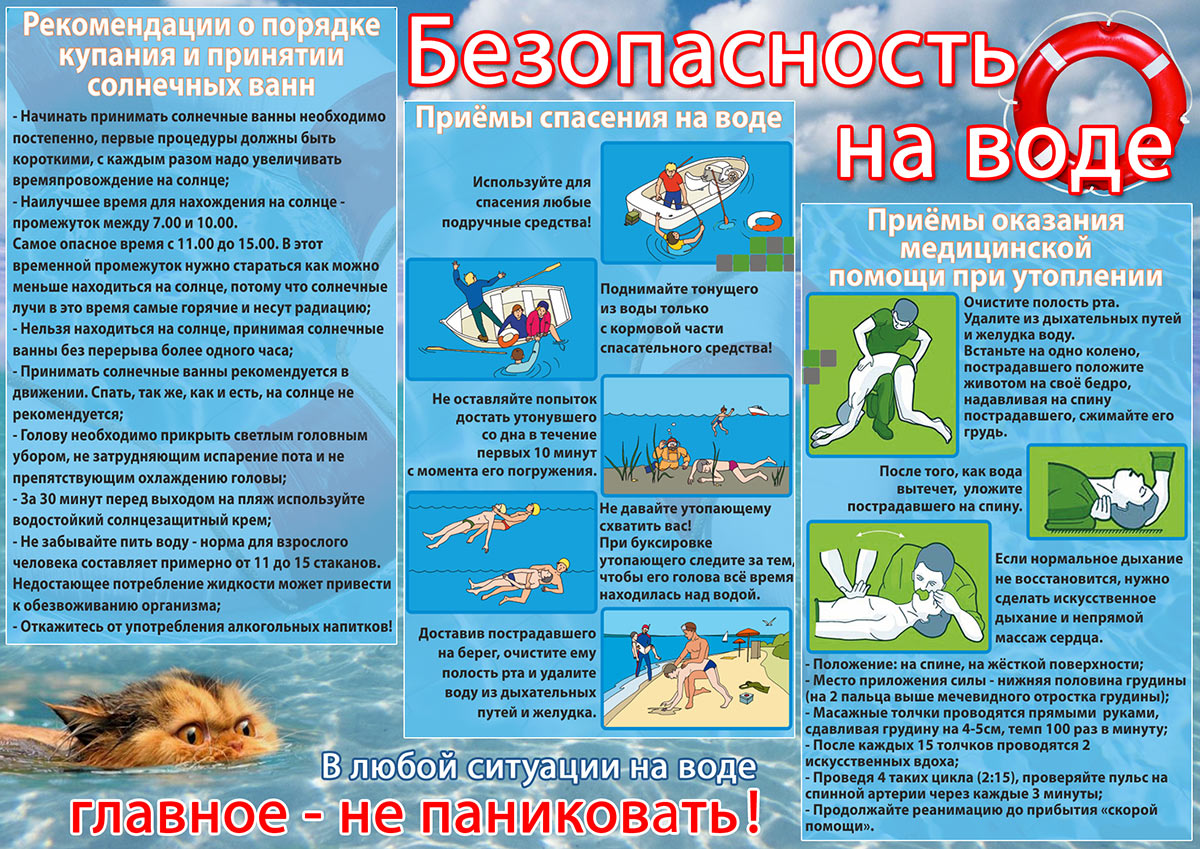  Официальное издание муниципального образования «Захальское»Адрес редакции: Иркутская область Эхирит-Булагатский район п. Свердлово ул. Советская д. 19 тел.(факс) 8(39541) 24421Учредитель—Дума МО «Захальское»Главный редактор—Чернигов А.Н.Тираж—50 экз.Подписано в печать 06.07.2022 г. Цена—бесплатноГазета отпечатана в администрации МО «Захальское»           П. Свердлово  ул. Советская д.19Nп/пНаименование документа121.Полное наименование получателя субсидии2.Фамилия, имя, отчество (последнее при наличии) индивидуального предпринимателя, должность и фамилия, имя, отчество (последнее при наличии)руководителя юридического лица3.Учредитель (и) юридического лица (наименование и доля участия каждого из них в уставном капитале - для юридических лиц)4.Основной вид деятельности (ОКВЭД)5.Регистрационные данные:5.1.Основной государственный регистрационный номер записи о государственной регистрации юридического лица (ОГРН) или индивидуального предпринимателя(ОГРНИП)5.2.Дата, место регистрации юридического лица, регистрация физического лица в качестве индивидуального предпринимателя6Юридический адрес7.Фактический адрес8.Банковские реквизиты9.Система налогообложения10.Наличие патентов, лицензий, сертификатов11.Количество созданных (сохраненных) рабочих мест в случае получения муниципальной поддержки12.Дополнительная информация, которую Вы хотели бы сообщить13.Фамилия, имя, отчество (последнее при наличии) контактного лица14.Контактные телефоны, факс, адрес электронной почтыВыручка от реализации товаров (работ, услуг) без учета налога на добавленную стоимость за предшествующий календарный год (иной отчетный период) (тыс. рублей)Среднесписочная численность работников за предшествующий календарный год (иной отчетный период) (человек)Размер среднемесячной заработной платы на одного работника за предшествующий календарный год (тыс. рублей)Состав учредителей и их доля в уставном капитале:- ____________________________________ %- ____________________________________ %- ____________________________________ %Количество реализованных профилактических мероприятий в сфере противодействия коррупции за предшествующий календарный год (ед.). (Указывается по собственному желанию субъекта в случае, если такие мероприятия были реализованы в течение календарного года, предшествующего подаче документов)Краткое наименование главного распорядителя средств местного бюджетаПолучатель СубсидииНаименование главного распорядителя средств местного бюджетаНаименование ПолучателяМесто нахождения: (юридический адрес)Место нахождения: (юридический адрес)Платежные реквизиты:Платежные реквизиты:Краткое наименование главного распорядителя средств местного бюджета ____________Краткое наименование получателя Субсидии_____________/ _______________(подпись) (ФИО)_____________/ _______________(подпись) (ФИО)NN п/пНаименование показателяНаименование проекта (мероприятия)  Единица измерения по ОКЕИЕдиница измерения по ОКЕИПлановое значение показателяСрок, на который запланировано достижение показателянаименованиекод1234567N п/пНаименование показателя Наименование проекта (мероприятия) Единица измерения по ОКЕИЕдиница измерения по ОКЕИПлановое значение показателя результативности (иного показателя) <HYPERLINK "file://C:/Users/KOMMUNARSS/Desktop/Documents/киоски/субсидиинекомерческим/ПорядоксубсидиидляСМП.doc#sub_2984"4HYPERLINK "file://C:/Users/KOMMUNARSS/Desktop/Documents/киоски/субсидиинекомерческим/ПорядоксубсидиидляСМП.doc#sub_2984">Достигнутое значение показателя результативности (иного показателя) <HYPERLINK "file://C:/Users/KOMMUNARSS/Desktop/Documents/киоски/субсидиинекомерческим/ПорядоксубсидиидляСМП.doc#sub_2985"5HYPERLINK "file://C:/Users/KOMMUNARSS/Desktop/Documents/киоски/субсидиинекомерческим/ПорядоксубсидиидляСМП.doc#sub_2985">Объем Субсидии, (тыс. руб)Корректирующие коэффициенты Размер штрафных санкций (тыс. руб.)(1 - гр. 7 * гр. 6) x гр. 8 (гр. 9) x гр. 10 (гр. 11)Размер штрафных санкций (тыс. руб.)(1 - гр. 7 * гр. 6) x гр. 8 (гр. 9) x гр. 10 (гр. 11)Размер штрафных санкций (тыс. руб.)(1 - гр. 7 * гр. 6) x гр. 8 (гр. 9) x гр. 10 (гр. 11)НаименованиеКодВсегоИзрасходовано ПолучателемК1К2123456789101112Итого:------Наименование показателяКод  строкиКод направления расходования Субсидии СуммаСуммаотчетный периоднарастающим итогом с начала года12345Остаток субсидии на начало года, всего:в том числе:потребность в котором подтвержденаподлежащий возврату в местный бюджетПоступило средств, всего:в том числе:из местного бюджетадебиторской задолженности прошлых летвыплаты по расходам, всего:в том числе:выплаты персоналу, всего:из них:закупка работ и услуг, всего:из них:закупка непроизведенных активов, нематериальных активов, материальных запасов и основных средств, всего:из них:перечисление средств в качестве взноса в уставный (складочный) капитал, вкладов в имущество другой организации (если положениями нормативных правовых актов, регулирующих порядок предоставления целевых средств, предусмотрена возможность их перечисления указанной организации), всего:из них:выбытие со счетов:из них:перечисление средств в целях их размещения на депозиты, в иные финансовые инструменты (если местными законами предусмотрена возможность такого размещения целевых средств), всего:из них:уплата налогов, сборов и иных платежей в бюджеты бюджетной системы Российской Федерации, всего:из них:иные выплаты, всего:из них:выплаты по окончательным расчетам, всего:из них:возвращено в местный бюджет, всего:в том числе:израсходованных не по целевому назначениюв результате применения штрафных санкцийОстаток Субсидии на конец отчетного периода, всего:в том числе:требуется в направлении на те же целиподлежит возвратуN N п/пНаименование показателяНаименование проекта (мероприятия)  Единица измерения по ОКЕИЕдиница измерения по ОКЕИПлановое значение показателя Достигнутое значение показателя по состоянию на отчетную датуПроцент выполнения планаПричина отклоненияНаименованиеКод123456789Наименование 2022год2023 год2024 год2022год2023 год2024 год000 1 00 00000 00 0000 000ДОХОДЫ380945039380004156150182 1 01 00000 00 0000 000Налоги на прибыль910100911500920650182 1 01 01000 00 0000 000Налоги на прибыль182 1 01 02000 01 0000 110Налог на доходы физических лиц910100911500920650182 1 01 02010 01 0000 110Налог на доходы физических лиц с доходов, источником которых является налоговый агент, за исключением доходов, в отношении которых исчисление и уплата налога осуществляются в соответствии со статьями 227, 2271 и 228 Налогового кодекса Российской Федерации (сумма платежа (перерасчеты, недоимка и задолженность по соответствующему платежу, в том числе по отмененному)910100911500920650182 1 01 02010 01 1000 110Налог на доходы физических лиц с доходов, источником которых является налоговый агент, за исключением доходов, в отношении которых исчисление и уплата налога осуществляются в соответствии со статьями 227, 2271 и 228 Налогового кодекса Российской Федерации (сумма платежа (перерасчеты, недоимка и задолженность по соответствующему платежу, в том числе по отмененному)910100911500920650182 1 03 00000 00  0000 000Налоги на товары, (работы, услуги), реализуемые на территории Российской Федерации249035026105002819500182 1 03 02000 01 0000 000Акцизы по подакцизным товарам (продукции), производимым на территории Российской Федерации249035026105002819500182 1 03 02230 01 0000 110 Доходы от уплаты акцизов на дизельное топливо, подлежащее распределению между бюджетами субъектов Российской Федерации и местными бюджетами с учетом установленных дифференцированных нормативов отчислений в местные бюджеты112596011679301241390182 1 03 02240 01 0000 110 Доходы от уплаты акцизов на моторные масла для дизельных и (или) карбюраторных (инжекторных) двигателей, подлежащие распределению между бюджетами субъектов Российской Федерации и местными бюджетами с учетом установленных дифференцированных нормативов отчислений в местные бюджеты624065407180182 1 03 02250 01 0000 110 Доходы от уплаты акцизов на автомобильный бензин, подлежащие распределению между бюджетами субъектов Российской Федерации и местными бюджетами с учетом установленных дифференцированных нормативов отчислений в местные бюджеты149934015807501730240182 1 03 02260 01 0000 110 Доходы от уплаты акцизов на прямогонный бензин, подлежащие распределению между бюджетами субъектов Российской Федерации и местными бюджетами с учетом установленных дифференцированных нормативов отчислений в местные бюджеты-141190-144720-159310182 1 05 00000 00 0000 000Налоги на совокупный доход700007500075000182 1 05 03000 01 0000 110Единый сельскохозяйственный налог700007500075000182 1 06 00000 00 0000 000Налоги на имущество285000287000287000182 1 06 01030 10 0000 110Налог на имущество физических лиц, взимаемый по ставкам, применяемым к объектам налогообложения, расположенным в границах поселений350003700037000182 1 06 06000 00 0000 110Земельный налог250000250000250000182 1 06 06033 10 1000 110Земельный налог с организаций, обладающих земельным участком, расположенным в границах сельских поселений (сумма платежа)800008000080000182 1 06 06043 10 0000 110Земельный налог, с физических лиц, обладающих земельным участком, расположенным в границах сельских поселений170000170000170000026 1 11 00000 00 0000 000Доходы от использования имущества, находящегося в государственной и муниципальной собственности.540005400054000026 1 11 05013 10 0000 120Доходы, получаемые в виде арендной платы за земельные участки, государственная собственность на которые не разграничена и которые расположены в границах поселений, а также средства от продажи права на заключение договоров аренды указанных земельных участков.026 1 11 05025 10 0000 120Доходы, получаемые в виде арендной платы, а также ср-ва от продажи права на заключение договоров аренды за земли, находящиеся в собственности поселений(за исключений земельных участков муниципальных бюджетных и автономных учреждений)540005400054000ИТОГО СОБСТВЕННЫХ ДОХОДОВ:380945039380004156150030 2 00 00000 00 0000 000БЕЗВОЗМЕЗДНЫЕ ПОСТУПЛЕНИЯ114028001104290010153800030 2 02 00000 00 0000 150Безвозмездные поступления от других бюджетов бюджетной системы Российской Федерации114028001104290010153800030 2 02 10000 00 0000 150Дотации бюджетам бюджетной системы Российской Федерации1062450094972009600000в том числе:Дотации бюджетам поселений на выравнивание бюджетной обеспеченности из областного бюджета030 2 02 15002 10 0000 150Дотации бюджетам сельских поселений на поддержку мер по обеспечению сбалансированности бюджетов.54900094972009600000030 2 02 16001 10 0000 150Дотации бюджетам поселений на выравнивание бюджетной обеспеченности1041700030 2 02 16001 10 0000 150Дотации бюджетам поселений на выравнивание бюджетной обеспеченности из районного бюджета903380094972009600000030 2 02 20000 00 0000 150 Субсидии бюджетам субъектов Российской Федерации и муниципальных образований (межбюджетные субсидии)6260001397300400000030 2 02 29999 00 0000 151Прочие субсидии -всегов том числе:030 2 02 29999 10 0000 151Субсидии на выравнивание обеспеченности муниципальных образований Иркутской области по реализации ими отдельных расходных обязательствПрочие субсидии, зачисляемые в бюджеты сельских поселений на зарплату c начислениями Главе и аппарату0030 2 02 29999 10 0000 150Субсидия на реализацию мероприятий перечня проектов народных инициатив 626000400000400000030 2 02 25467 10 0000 150Субсидия на обеспечение развития и укрепления материально-технической базы домов культуры в населенных пунктах с числом жителей до 50 тысяч человек на 2022 и 2023 годы997300030 2 02 30000 00 0000 150Субвенции от других бюджетов бюджетной системы Российской Федерации152300148400153800030 2 02 35118 00 0000 150Субвенции бюджетам на осуществление первичного воинского учета на территориях, где отсутствуют военные комиссариаты151600147700153100856Субвенции бюджетам сельских поселений на осуществление первичного воинского учета на территориях, где отсутствуют военные комиссариаты151600147700153100030 2 02 30024 00 0000 150Субвенции местным бюджетам на выполнение передаваемых полномочий субъектов Российской Федерации030 2 02 30024 10 0000 150Осуществление областного государственного полномочия по определению перечня должностных лиц органов местного самоуправления, уполномоченных составлять протоколы, об административных правонарушениях, предусмотренных отдельными законами Иркутской области об административной ответственности.700700700030 2 02 49999 10 0000 150Прочие межбюджетные трансферты, передаваемые бюджетамВСЕГО ДОХОДОВ15212250,001498090014309950Дефицит 3,75% от собственных3043252,59147675,00155856,00ИТОГО18255502,5915128575,0014465806,00НаименованиеКоды ведомственной классификацииКоды ведомственной классификацииКоды ведомственной классификацииКоды ведомственной классификацииКоды ведомственной классификации2022 г.2023 г.2024 г.Наименованиеглаваразделподразделцелевая статья расходоввид расходов2022 г.2023 г.2024 г.Администрация МО "Захальское"О2618255502,5914789003,0013770206,00ОБЩЕГОСУДАРСТВЕННЫЕ ВОПРОСЫО26О1ООООО ОО ООООО8 138 944 67111176475220Функционирование высшего должностного лица субъекта Российской Федерации и муниципального образованияО26О1О2ООО ОО ООООО166484816658481664848Не программные расходы органов государственной власти субъекта Российской Федерации муниципального образованияО26О1О291 0 00 00000000166484816658481664848Руководство и управление в сфере установленных функций органов  государственной власти субъектов Российской Федерации и муниципального образованияО26О1О291 1 00 00000000166484816658481664848Глава муниципального образованияО26О1О291 1 01 00000000166484816658481664848Расходы на выплаты по оплате труда ОМСУО26О1О291 1 01 90110000166484816658481664848Расходы на выплаты персоналу в целях обеспечения выполнения функций муниципальными органами, казенными учреждениями, органами управления государственными внебюджетными фондамиО26О1О291 1 01 90110100166484816658481664848Расходы на выплаты персоналу государственных (муниципальных) органовО26О1О291 1 01 90110120166484816658481664848Фонд оплаты труда государственных (муниципальных) органовО26О1О291 1 01 90110121127822112792211278453Взносы по обязательному социальному страхованию на выплаты денежного содержания и иные выплатыО26О1О291 1 01 90110129386627386627386395Функционирование Правительства Российской Федерации, высших исполнительных органов государственной власти субъектов Российской Федерации, местных администраций.О26О1О4ООО ОО ООООО6473095,8250442694809372Расходы на выплаты по оплате труда ОМСУО26О1О491 1 02 901100006473095,8250442694809372Расходы на выплаты персоналу в целях обеспечения выполнения функций муниципальными органами, казенными учреждениями, органами управления государственными внебюджетными фондамиО26О1О491 1 02 901100006473095,8250442694809372Расходы на выплаты персоналу государственных (муниципальных) органовО26О1О491 1 02 901101205076715,8241542694049372Фонд оплаты труда государственных (муниципальных) органовО26О1О491 1 02 901101213900977,0032065142868295Взносы по обязательному социальному страхованию на выплаты денежного содержания и иные выплатыО26О1О491 1 02 901101291175738,829477551181077Расходы на обеспечение функций ОМСУО26О1О491 1 02 901200001386880890000760000Закупка товаров работ, услуг для муниципальных нуждО26О1О491 1 02 901202001386880890000760000Иные закупки товаров, работ и услуг для муниципальных нуждО26О1О491 1 02 901202401386880890000760000Закупка товаров, работ, услуг в сфере информационно -коммуникационных технологийО26О1О491 1 02 90120242100001000010000Прочая закупка товаров, работ и услуг для муниципальных нуждО26О1О491 1 02 90120244676880250000250000Закупка энергетических ресурсовО26О1О491 1 02 90120247700000630000500000Иные бюджетные ассигнованияО26О1О491 1 02 90120800950000Уплата налогов, сборов и иных платежейО26О1О491 1 02 90120850950000Уплата налога на имущество организаций и земельного налогаО26О1О491 1 02 901208528500Уплата иных платежей О26О1О491 1 02 901208531000Резервные фонды исполнительных органов государственной власти (местных администраций)О26О11191 1 13 00000ООО100010001000Обеспечение непредвиденных расходов за счет средств резервного фондаО26О11191 1 13 90130100010001000Иные бюджетные ассигнованияО26О11191 1 13 90130800100010001000Резервные средстваО26О11191 1 13 90130870100010001000Другие общегосударственные вопросыО26О113ООО ОО ООООО700700700Закупка товаров работ, услуг для муниципальных нуждО26О11391 2 04 73150200700700700Иные закупки товаров, работ и услуг для муниципальных нуждО26О11391 2 04 73150240700700700Прочая закупка товаров, работ и услуг для муниципальных нуждО26О11391 2 04 73150244700700700Национальная оборонаО26О2ООООО ОО ООООО151600147700153100Мобилизационная и вневойсковая подготовкаО26О2О391 2 00 00000ООО151600147700153100Осуществление первичного воинского учета на территории где отсутствует военный комиссариат.О26О2О391 2 00 00000ООО151600147700153100Осуществление первичного воинского учета на территории где отсутствует военный комиссариат.О26О2О391 2 05 51180ООО151600147700153100Расходы на выплаты персоналу в целях обеспечения выполнения функций муниципальными органами, казенными учреждениями, органами управления государственными внебюджетными фондамиО26О2О391 2 05 51180100138600134800139100Расходы на выплаты персоналу муниципальных органовО26О2О391 2 05 51180120138600134800139100Фонд оплаты труда государственных (муниципальных) органовО26О2О391 2 05 51180121106452103533106836Взносы по обязательному социальному страхованию на выплаты денежного содержания и иные выплатыО26О2О391 2 05 51180129321483126732264Закупка товаров работ, услуг для муниципальных нуждО26О2О391 2 05 51180200130001290014000Иные закупки товаров, работ и услуг для муниципальных нуждО26О2О391 2 05 51180240130001290014000Закупка товаров, работ, услуг в сфере информационно-коммуникационных технологийО26О2О391 2 05 51180242200020002000Прочая закупка товаров, работ и услуг для муниципальных нуждО26О2О391 2 05 51180244110001090012000Защита населения и территории от чрезвычайных ситуаций природного и техногенного характера, пожарная безопасностьО26О3ООООО ОО ООООО100000Правоохранительная деятельностьО26О3ООООО ОО ООООО100000Защита населения и территории от чрезвычайных ситуаций природного и техногенного характера, гражданская оборонаО26О31О79 5 01 90140ООО100000Прочие долгосрочные муниципальные программы "Обеспечение мер пожарной безопасности в МО "Захальское"на 2019 -2023 гг."О26О31О79 5 01 90140ООО100000Закупка товаров работ, услуг для муниципальных нуждО26О31О79 5 01 90140200100000Иные закупки товаров, работ и услуг для муниципальных нуждО26О31О79 5 01 90140240100000Прочая закупка товаров, работ и услуг для муниципальных нуждО26О31О79 5 01 901402441000Дорожное хозяйство (дорожные фонды)О26О4О9ООО ОО ООООО4760412,7726105002819500Поддержка дорожного хозяйстваО26О4О979 5 01 00000ООО4760412,7726105002819500Программа комплексного развития транспортной инфраструктуры МО "Захальское" на 2018-2032 гг"О26О4О979 5 01 902404760412,7726105002819500Закупка товаров работ, услуг для муниципальных нуждО26О4О979 5 01 902402004760412,7726105002819500Иные закупки товаров, работ и услуг для муниципальных нуждО26О4О979 5 01 902402404760412,7726105002819500Прочая закупка товаров, работ и услуг для муниципальных нужд (АКЦИЗЫ)О26О4О979 5 01 902402444760412,7726105002819500Прочая закупка товаров, работ и услуг для муниципальных нуждО26О4О979 5 01 90240244Другие вопросы в области национальной экономикиО26О4ОО1 00000Муниципальная программа "Градостроительная политика на территории муниципального образования "Захальское" на 2018-2023 гг"О26О41279 5 03 901402001 00000Иные закупки товаров, работ и услуг для муниципальных нуждО26О41279 5 03 901402401 00000Прочая закупка товаров, работ и услуг для муниципальных нуждО26О41279 5 03 901402441 000Реализация мероприятий перечня народных инициатив расходы - Благоустройство (приобретение оборудования для детских площадок д.Куяда, д.Мурино, д.Еловка, благоустройство территории)О26О5О3ООО ОО ООООО638780400000400000Закупка товаров работ, услуг для муниципальных нуждО26О5О391 4 01 00000200638780400000400000Иные закупки товаров, работ и услуг для муниципальных нуждО26О5О391 4 01 S2370240638780400000400000Прочая закупка товаров, работ и услуг для муниципальных нуждО26О5О391 4 01 S2370244638780400000400000БЛАГОУСТРОЙСТВОО26О5О3ООО ОО ООООО22974000Закупка товаров работ, услуг для муниципальных нуждО26О5О391 5 07 9021020022974000Иные закупки товаров, работ и услуг для муниципальных нуждО26О5О391 5 07 9021024022974000Прочая закупка товаров, работ и услуг для муниципальных нуждО26О5О391 5 07 90210244229740Обслуживание государственного муниципального долгаО2613ОО010001000Обслуживание государственного и внутреннего муниципального долгаО2613О100 0 00 0000010001000Не программные расходы органов государственной власти субъекта Российской Федерации муниципального образованияО2613О191 6 00 0000010001000Не программные расходыО2613О191 6 08 9016070010001000Обслуживание муниципального долгаО2613О191 6 08 9016073010001000Межбюджетные трансферты общего характера бюджетам субъектов РФ и муниципальных образованийО2614ОО91 8 00 00000ООО6000000Прочие межбюджетные трансферты общего характераО2614О391 8 09 000006000000Межбюджетные трансферты из бюджетов поселений в бюджеты муниципальных районов в соответствии с заключенными соглашениямиО2614О391 8 09 901706000000Межбюджетные трансфертыО2614О391 8 09 901705006000000Иные межбюджетные трансфертыО2614О391 8 09 9017054060000МКУ КИЦ МО "Захальское"О27О8ООООО ОО ООООО4273326,004917986,003920686,00КУЛЬТУРА, КИНЕМАТОГРАФИЯО27О8О191 0 00 000004273326,004917986,003920686,00Свердловский сельский клубО27О8О191 7 00 000002748033,002385393,002395393,00Обеспечение деятельности подведомственных учрежденийО27О8О191 7 10 000002748033,002385393,002395393,00Расходы на выплаты по оплате труда персоналу казенных учрежденийО27О8О191 7 10 90310274803323853932395393Расходы на выплаты персоналу в целях обеспечения выполнения функций муниципальными органами, казенными учреждениями, органами управления государственными внебюджетными фондамиО27О8О191 7 10 90310100181149318114931811493Расходы на выплаты персоналу казенных учрежденийО27О8О191 7 10 90310110181149318114931811493Фонд оплаты труда учрежденийО27О8О191 7 10 90310111139131613913161391316Взносы по обязательному социальному страхованию на выплаты по оплате труда работников и иные выплаты работникам учрежденийО27О8О191 7 10 90310119420177420177420177Расходы на обеспечение функций казенных учрежденийО27О8О191 7 10 90320936540573900583900Закупка товаров работ, услуг для муниципальных нуждО27О8О191 7 10 90320200936540573900583900Иные закупки товаров, работ и услуг для муниципальных нуждО27О8О191 7 10 90320240936540573900583900Прочая закупка товаров, работ и услуг для муниципальных нуждО27О8О191 7 10 90320244936540573900583900Иные бюджетные ассигнованияО27О8О191 7 10 90320800000Уплата налогов, сборов и иных платежейО27О8О191 7 10 90320850000Уплата прочих налогов, сборов и иных платежейО27О8О191 7 10 90320853Развитие и укрепление материально-технической базы домов культуры в населенных пунктах с числом жителей до 50 тысяч человек на2022 и 2023 годыО27О8О191 7 00 00000ООО09973000Закупка товаров работ, услуг для муниципальных нуждО27О8О191 7 03 L46702400997300Прочая закупка товаров, работ и услуг для муниципальных нуждО27О8О191 7 03 L4670244997300Софинансирование из местного бюджета на развитие и укрепление материально-технической базы домов культуры в населенных пунктах с числом жителей до 50 тысяч человек на2022 и 2023 годыО27О8О191 7 00 00000ООО0100000Закупка товаров работ, услуг для муниципальных нуждО27О8О191 7 03 L4670240010000Прочая закупка товаров, работ и услуг для муниципальных нуждО27О8О191 7 03 L467024410000Обеспечение библиотечной деятельностиО27О8О191 7 11 00000ООО152529315252931525293Расходы на выплаты по оплате труда персоналу казенных учрежденийО27О8О191 7 11 90310ООО152529315252931525293Расходы на выплаты персоналу в целях обеспечения выполнения функций муниципальными органами, казенными учреждениями, органами управления государственными внебюджетными фондамиО27О8О191 7 11 90310100152529315252931525293Расходы на выплаты персоналу в целях обеспечения выполнения функций муниципальными органами, казенными учреждениями, органами управления государственными внебюджетными фондамиО27О8О191 7 11 90310110152529315252931525293Фонд оплаты труда и страховые взносыО27О8О191 7 11 90310111117150011715001171500Взносы по обязательному социальному страхованию на выплаты денежного содержания и иные выплатыО27О8О191 7 11 90310119353793353793353793Закупка товаров работ, услуг для муниципальных нуждО27О8О191 7 11 90320200000Иные закупки товаров, работ и услуг для муниципальных нуждО27О8О191 7 11 90320240000Прочая закупка товаров, работ и услуг для муниципальных нуждО27О8О191 7 11 9032024418255502,5914789003,0013770206,00Условно-утверждённые расходы339 572 695 600ИТОГО15128575,0014465806,00